แบบสำรวจระดับความพร้อมรัฐบาลดิจิทัลหน่วยงานภาครัฐของประเทศไทย ระดับกรม ประจำปี 2565กรอบการประเมินความพร้อมรัฐบาลดิจิทัลของหน่วยงานภาครัฐ ประจำปี 2565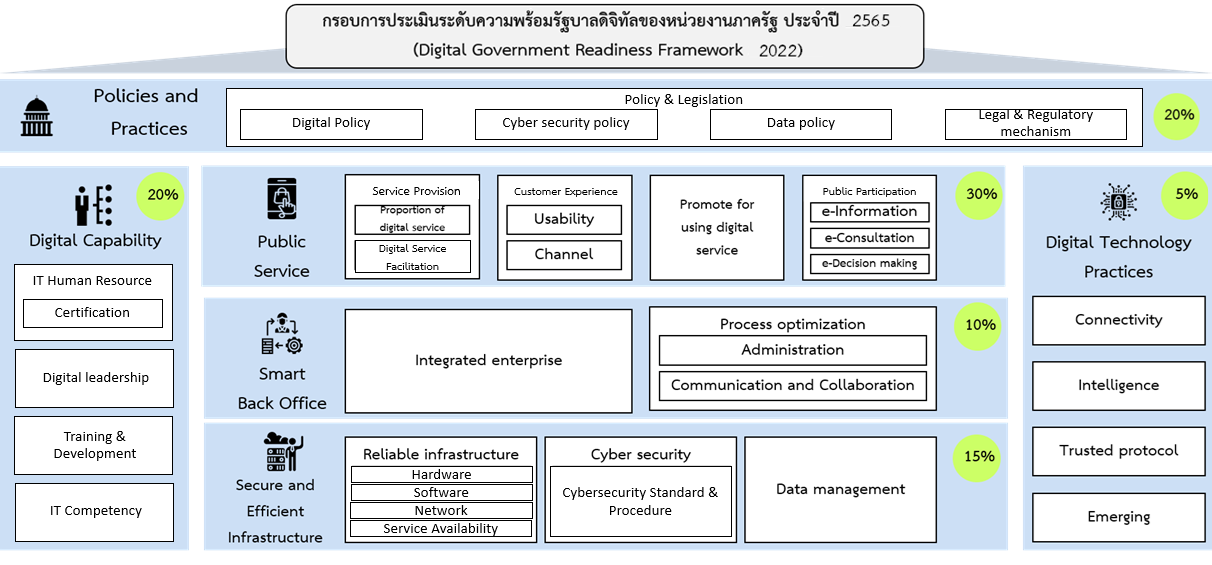 รายละเอียดกรอบประเมินระดับความพร้อมรัฐบาลดิจิทัลหน่วยงานภาครัฐของประเทศไทย ประจำปี 2565ตัวชี้วัดที่ 1 แนวนโยบายและหลักปฏิบัติ (Policies & Practices)ตัวชี้วัดที่ 2 ศักยภาพเจ้าหน้าที่ภาครัฐด้านดิจิทัล (Digital Capabilities)ตัวชี้วัดที่ 3 บริการภาครัฐ (Public Services)ตัวชี้วัดที่ 4 การบริหารจัดการรูปแบบดิจิทัล (Smart Back Office)ตัวชี้วัดที่ 5 โครงสร้างพื้นฐานความมั่นคงปลอดภัยและมีประสิทธิภาพ (Secure and Efficient Infrastructure)ตัวชี้วัดที่ 6 เทคโนโลยีดิจิทัลและการนำไปใช้ (Digital Technological Practices)แบบสำรวจระดับความพร้อมรัฐบาลดิจิทัลหน่วยงานภาครัฐของประเทศไทย [หน่วยงานระดับกรม] ประจำปี 2565[Digital Leadership]G1 หน่วยงานของท่านมีภารกิจหลักในเรื่องใดดังต่อไปนี้   หน่วยงานที่มีภารกิจหลักเป็นการให้บริการ โดยไม่นับรวมหน่วยงานที่มีการให้บริการด้านการให้ข้อมูลเพียงอย่างเดียว (โปรดระบุประเภทการให้บริการ ตอบได้มากกว่า 1 คำตอบ) หน่วยงานที่ให้บริการภาคประชาชน (G2C)  หน่วยงานที่ให้บริการภาคธุรกิจ (G2B)  หน่วยงานที่ให้บริการภาครัฐ (G2G)	 อื่น ๆ โปรดระบุ ..............  หน่วยงานที่จัดทำนโยบาย ประสานงาน กำกับดูแล หรืออื่นๆ (รวมถึงหน่วยงานที่มีการให้บริการด้านการให้ข้อมูลเพียงอย่างเดียว) (จำเป็นต้องตอบข้อ G1.1)G1.1 หากหน่วยงานของท่านเป็นหน่วยงานประเภท “หน่วยงานที่จัดทำนโยบาย ประสานงาน กำกับดูแล หรืออื่นๆ” หากมีการให้บริการ โปรดระบุประเภทการบริการที่ไม่ใช่ภารกิจหลัก ตอบได้มากกว่า 1 คำตอบ หน่วยงานที่ให้บริการภาคประชาชน (G2C)  หน่วยงานที่ให้บริการภาคธุรกิจ (G2B)  หน่วยงานที่ให้บริการภาครัฐ (G2G)	 อื่น ๆ โปรดระบุ ..............G2. หน่วยงานของท่านมีตำแหน่งผู้บริหารเทคโนโลยีสารสนเทศระดับกรม (Department Chief Information Officer : DCIO) หรือไม่ และถ้ามีท่านดำรงตำแหน่งผู้บริหารเทคโนโลยีสารสนเทศระดับกรม (Department Chief Information Officer : DCIO) ของหน่วยงานเมื่อใด ไม่มี (ข้ามไปข้อ G5)  มี (ชื่อ_______________ตำแหน่งความรับผิดชอบหลักในหน่วยงาน________________)(โปรดระบุช่วงเวลาในการรับตำแหน่ง DCIO) เดือน____________ปี พ.ศ._____________	 อยู่ระหว่างการแต่งตั้ง มอบหมายให้ตำแหน่งอื่น ๆ ภายในหน่วยงานรับผิดชอบหน้าที่นี้ทดแทนG3. ที่ผ่านมาท่านได้เข้าร่วมการอบรมหลักสูตรสำหรับผู้บริหารเทคโนโลยีสารสนเทศหรือไม่ โดยไม่รวมถึงการเข้าร่วมสัมมนาทั้งในและต่างประเทศ (ในกรณีที่ตอบ “ไม่มี” ในข้อ G2 สามารถข้ามข้อนี้ได้)  ไม่เคยเข้าร่วมหลักสูตร 	โปรดระบุเหตุผล			(ข้ามไปข้อ G4) เคย เข้าร่วมหลักสูตรใดบ้าง (ตอบได้มากกว่า 1 คำตอบ)G4. ระหว่างการดำรงตำแหน่ง DCIO ของหน่วยงานปัจจุบัน ท่านได้มีการผลักดันให้เกิดการเปลี่ยนแปลงด้านดิจิทัลจนประสบความสำเร็จ หรือสร้างชื่อเสียงให้กับหน่วยงาน ในกรอบการดำเนินงานย้อนหลังไม่เกิน 2 ปีหรือไม่ ตัวอย่าง: การริเริ่มโครงการใหม่ การปรับเปลี่ยนกระบวนการทำงาน การออกกฎระเบียบ หรือนโยบายที่สนับสนุนการดำเนินงาน (ในกรณีที่ตอบว่า “ไม่มี” ในข้อ G2 สามารถข้ามข้อนี้ได้)หมายเหตุ 1 ความสำเร็จของโครงการ/แผนงาน/นโยบาย ต้องสามารถวัดผลผ่านด้านใดด้านหนึ่งได้ เช่น (1) ด้านประสิทธิภาพ (ลดความผิดพลาดได้น้อยลง หรือ สร้างกลไก มาตรการ ข้อบังคับหรือดำเนินการปรับปรุงกระบวนการทำงานให้อยู่บนดิจิทัลได้สำเร็จทั้งหมดทุกขั้นตอนในการทำงาน) (2) ด้านเวลา (ลดเวลาการทำธุรกรรมลงเหลือไม่เกิน 3 นาทีต่อรายการ) (3) ด้านต้นทุน (ลดค่าใช้จ่ายอุปกรณ์สำนักงานได้ 5,000 บาทต่อเดือน) เป็นต้น หมายเหตุ 2 ในกรณีที่ท่านเข้ารับตำแหน่งใหม่ สามารถพิจารณาตอบโครงการ/แผนงาน/นโยบายที่ท่านมีการผลักดันให้มีการดำเนินการต่อเนื่องมาจาก DCIO ท่านก่อนหน้าได้   ไม่มี 		โปรดระบุเหตุผล __________		 มี 		โปรดระบุ รายละเอียด (ไม่เกิน 5 โครงการ/แผนงาน/นโยบาย)		1. โครงการ/แผนงาน/นโยบาย			ผลสำเร็จจากการดำเนินการ 				2. โครงการ/แผนงาน/นโยบาย 			ผลสำเร็จจากการดำเนินการ 				3. โครงการ/แผนงาน/นโยบาย 			ผลสำเร็จจากการดำเนินการ 				4. โครงการ/แผนงาน/นโยบาย 			ผลสำเร็จจากการดำเนินการ 				5. โครงการ/แผนงาน/นโยบาย 			ผลสำเร็จจากการดำเนินการ 		G5. หน่วยงานของท่านเคยหรือกำลังประสบปัญหาอุปสรรคที่ส่งผลให้การพัฒนาหน่วยงานไปสู่องค์กรรัฐบาลดิจิทัลหรือไม่  	 ไม่เคย	 เคย โปรดระบุ (ตอบได้มากกว่า 1 คำตอบ)ส่วนที่ 1 แนวนโยบายและหลักปฏิบัติ (Policies & Practices)[Digital Policy]P1.1 หน่วยงานของท่าน มีการจัดทำแผนปฏิบัติการหรือแผนงานของหน่วยงานที่สอดคล้องกับ (ร่าง) แผนพัฒนารัฐบาลดิจิทัลของประเทศไทย ปีพ.ศ. 2566 - 2570 หรือไม่ และสอดคล้องกับประเด็นใดดังต่อไปนี้บ้างหมายเหตุ การแนบหลักฐานมีผลต่อการพิจารณาคะแนน ท่านจำเป็นต้องแนบหลักฐานในตัวเลือกคำตอบที่ระบุให้แนบหลักฐานและทำสัญลักษณ์สำหรับใจความสำคัญในหลักฐานดังกล่าวที่เกี่ยวข้องกับคำตอบ มิฉะนั้นจะไม่สามารถส่งคำตอบดังกล่าวได้  ไม่มีการจัดทำ โปรดระบุเหตุผล___________   อยู่ระหว่างการจัดทำ/ดำเนินการจัดทำแล้วเสร็จ (ตอบได้มากกว่า 1 คำตอบ) (แนบหลักฐาน)  1. ปรับเปลี่ยนกระบวนการทำงานของหน่วยงานเป็นดิจิทัลโดยสมบูรณ์ 2. พัฒนาบริการดิจิทัลแบบครบวงจร (End-to-End Service) เพื่อให้บริการประชาชนหรือภาคธุรกิจ 3. พัฒนาบริการที่มุ่งเน้นความต้องการของประชาชนรายบุคคล 4. ปรับปรุงหรือพัฒนาบริการที่ประชาชนทุกกลุ่มสามารถเข้าถึงและใช้ได้ง่าย 5. จัดสร้างช่องทางในการรับฟังและแลกเปลี่ยนความคิดเห็นกับทุกภาคส่วน เพื่อร่วมออกนโยบาย ทำประชามติ และ บริการของรัฐ 6. ปรับปรุงขั้นตอนการดำเนินงาน ลด ละเลิกการขอสำเนาเอกสารจากประชาชน 7. สร้างความเชื่อมั่นต่อระบบการให้บริการภาครัฐว่าปลอดภัยจากภัยคุกคามทางไซเบอร์ 8. จัดทำข้อมูลตามหลักธรรมาภิบาลข้อมูล พร้อมส่งเสริมการเชื่อมโยง แลกเปลี่ยนข้อมูล เปิดเผยข้อมูล และการนำข้อมูลไปใช้ในการวิเคราะห์เชิงนโยบาย 9. เปิดเผยข้อมูลแก่สาธารณะโดยที่ประชาชนไม่ต้องร้องขอ  10. ทบทวน ปรับปรุง และพัฒนากฎหมาย กฎระเบียบ มาตรการที่เอื้อต่อการพัฒนารัฐบาลดิจิทัล 11. ส่งเสริมศักยภาพและวัฒนธรรมการใช้เทคโนโลยีดิจิทัลแก่บุคลากรภาครัฐ 12. ส่งเสริมความร่วมมือระหว่างภาครัฐและเอกชนในการพัฒนารัฐบาลดิจิทัล 13. อื่น ๆ โปรดระบุ ....................................P1.2 โปรดระบุตัวอย่างโครงการด้านดิจิทัลและเทคโนโลยีที่โดดเด่นของหน่วยงานของท่านในปีงบประมาณ 2565 จำนวนไม่เกิน 5 โครงการ (หากไม่มี สามารถข้ามได้) หมายเหตุ โครงการด้านดิจิทัลและเทคโนโลยีที่โดดเด่น หมายถึง โครงการที่ก่อให้เกิดการพัฒนาด้านดิจิทัลอย่างก้าวกระโดด หรือจัดอยู่ในลำดับแรกของการพัฒนา หรือใช้งบประมาณในการดำเนินการสูง และท่านต้องแนบหลักฐานประกอบคำตอบโดย ระบุชื่อโครงการ/แผนงาน และรายละเอียด (จุดประสงค์, งบประมาณที่ขอ, งบประมาณที่ได้รับ, แหล่งที่มาของงบ, การจ้างบุคลคลภายนอกเพื่อทำโครงการ, มีการศึกษาความต้องการของผู้ใช้บริการ และสถานะโครงการ)หมายเหตุ การแนบหลักฐานมีผลต่อการพิจารณาคะแนน ท่านจำเป็นต้องแนบหลักฐานในตัวเลือกคำตอบที่ระบุให้แนบหลักฐานและทำสัญลักษณ์สำหรับใจความสำคัญในหลักฐานดังกล่าวที่เกี่ยวข้องกับคำตอบ มิฉะนั้นจะไม่สามารถส่งคำตอบดังกล่าวได้  ไม่มีตัวอย่างโครงการ (ข้ามไปข้อ P1.3)   มีตัวอย่างโครงการ[Data Policy]P1.3 หน่วยงานของท่านมีการดำเนินการใช้ธรรมาภิบาลข้อมูลภาครัฐ (Data Governance) ดังต่อไปนี้หรือไม่หมายเหตุ การแนบหลักฐานมีผลต่อการพิจารณาคะแนน ท่านจำเป็นต้องแนบหลักฐานในตัวเลือกคำตอบที่ระบุให้แนบหลักฐานและทำสัญลักษณ์สำหรับใจความสำคัญในหลักฐานดังกล่าวที่เกี่ยวข้องกับคำตอบ มิฉะนั้นจะไม่สามารถส่งคำตอบดังกล่าวได้  ยังไม่มีการดำเนินงาน 	  ยังไม่มีแผนและรายชื่อชุดข้อมูลที่คาดว่าจะทำธรรมาภิบาลข้อมูล (ข้ามไปข้อ P1.4)	 มีรายชื่อชุดข้อมูลที่คาดว่าจะทำธรรมาภิบาลข้อมูลแล้ว แต่ยังไม่มีแผนการดำเนินงาน (แนบหลักฐาน) (ข้ามไปข้อ P1.4)	  มีรายชื่อชุดข้อมูลที่คาดว่าจะทำธรรมาภิบาลข้อมูล และแผนการดำเนินงานแล้ว แต่ยังไม่มีการดำเนินงาน โปรดระบุเหตุผล _______ (แนบหลักฐาน) (ข้ามไปข้อ P1.4)  มีการดำเนินงานธรรมาภิบาลข้อมูลภาครัฐ (แนบหลักฐาน) ในด้านต่อไปนี้ ในข้อ P1.3.1 P1.4 หน่วยงานของท่านมีการนำข้อมูลมาใช้ในการวิเคราะห์ หรือไม่ ถ้ามี มีการนำไปวิเคราะห์อย่างไร 	 ไม่มี โปรดระบุเหตุผล (ตอบได้มากกว่า 1 คำตอบ)		 ข้อมูลเก่าเกินไป		 ข้อมูลอยู่ในสภาพที่ไม่สามารถนำมาใช้ในการวิเคราะห์          		โปรดระบุ ___________ มีการนำข้อมูลมาใช้ในการวิเคราะห์ 		     	โปรดระบุวัตถุประสงค์การวิเคราะห์ (ตอบได้มากกว่า 1 คำตอบ)    		 เพื่อใช้ในการอธิบายปัญหาและปรากฏการณ์ (Descriptive Analytic)		ตัวอย่าง: รายงานข้อมูลของผู้ใช้บริการรายเดือน ในช่วงปีที่ผ่านมา		โปรดระบุตัวอย่างการปรับใช้ในหน่วยงาน_________________ 		 เพื่อใช้ในการอธิบายถึงสาเหตุของสิ่งที่เกิดขึ้น ปัจจัย และความสัมพันธ์ต่างๆ (Diagnostic Analytic)		ตัวอย่าง: การนำข้อมูลผู้ใช้บริการมาวิเคราะห์ถึงสาเหตุที่ทำให้ผู้ใช้บริการในแต่ละเดือนไม่เท่ากัน		โปรดระบุตัวอย่างการปรับใช้ในหน่วยงาน_________________ 		 เพื่อใช้ในการคาดการณ์หรือทำนายสิ่งที่จะเกิดขึ้น (Predictive Analytic)	ตัวอย่าง: การนำข้อมูลมาวิเคราะห์เพื่อใช้ศึกษารูปแบบของการใช้บริการ และคาดเดาถึงจำนวผู้ใช้บริการในเดือนถัดไป		โปรดระบุตัวอย่างการปรับใช้ในหน่วยงาน_________________ 		 เพื่อใช้ในการวิเคราะห์ วางแผนรับมือกับสิ่งที่จะเกิดขึ้นในอนาคต (Prescriptive Analytic)	ตัวอย่าง: การนำข้อมูลมาวิเคราะห์เพื่อคาดเดาถึงจำนวนผู้ใช้บริการในเดือนถัดไป และเสนอแนะจำนวนบุคลากรที่เหมาะสม (Optimize) สำหรับให้บริการ		โปรดระบุตัวอย่างการปรับใช้ในหน่วยงาน_________________P1.5 สพร. จะทำการประเมินหน่วยงานของท่านถึงเรื่องการจัดทำ Open data โดยจะพิจารณาจากเกณฑ์ดังต่อไปนี้จำนวนชุดข้อมูลที่หน่วยงานของท่านทำการเปิดเผยเพิ่มในช่วงปีที่ผ่านมาเปิดเผยข้อมูลในรูปแบบตารางที่มีโครงสร้างตามหลัก Machine Readable (ตามเอกสารเผยแพร่บนเว็บ data.go.th)รูปแบบในการเปิดเผย 5 ระดับตามรูปแบบไฟล์P1.5.1 ช่องทางในการเปิดเผยข้อมูลอื่น ๆ (นอกเหนือจาก บนเว็บ data.go.th)หมายเหตุ จำนวนชุดข้อมูลเปิดทั้งหมดให้พิจารณาระหว่าง 12 มิถุนายน 2564 – 12 มิถุนายน 2565P1.5.2 ในกรณีที่ท่านตอบว่า “มี” ในข้อ P1.5.1. ให้ท่านจำแนกจำนวนชุดข้อมูลเปิดบนแหล่งอื่นนอกเหนือจาก บนเว็บ data.go.th ตามเกณฑ์ดังนี้ หมายเหตุ จำนวนชุดข้อมูลเปิดทั้งหมดให้พิจารณาระหว่าง 12 มิถุนายน 2564 – 12 มิถุนายน 2565P1.5.3 ในกรณีที่หน่วยงานของท่านมีการจัดทำและเปิดเผยชุดข้อมูลเปิด ท่านได้มีการสำรวจความต้องการจากผู้ใช้ข้อมูลหรือไม่ (เฉพาะผู้ที่ตอบว่า “มี” ข้อใดข้อหนึ่ง ในข้อ P1.5.1) ไม่มี โปรดระบุเหตุผล ________________ มี P1.6 หน่วยงานอื่นหรือสาธารณะ มีการนำชุดข้อมูลเปิด ของหน่วยงานท่าน ไปใช้ประโยชน์หรือไม่ โปรดระบุตัวอย่างที่โดดเด่นที่ท่านทราบ ไม่เกิน 5 ตัวอย่าง หมายเหตุ: คำถามข้อนี้ใช้เป็นส่วนหนี่งในการพิจารณารางวัลหน่วยงานดีเด่นด้านการเปิดเผยข้อมูลผ่านศูนย์กลางข้อมูลเปิดภาครัฐ (Data.go.th)ขอให้ท่านรายละเอียดให้ครบถ้วน และแนบหลักฐานที่ตรงกับคำตอบ ซึ่งความสมบูรณ์ของหลักฐานมีผลต่อคะแนนและการพิจารณารางวัล ตัวอย่าง: กองป้องกันการบาดเจ็บ กรมควบคุมโรค ได้ทำการเปิดข้อมูลผู้เสียชีวิตจากอุบัติเหตุทางถนนย้อนหลัง 10 ปี จำนวนประมาณ 2 แสนรายการ ประกอบด้วยค่าพิกัด วันเวลา สถานที่ อายุ เพศ และประเภทรถยนต์ โดยสถาบันเพื่อการยุติธรรมแห่งประเทศไทย (องค์การมหาชน) (ร่วมมือกับภาคีเครือข่ายที่ชื่อว่า Open Dream และ Change Fusion) ได้นำข้อมูลไปจัดทำแผนที่แสดงจุดเสี่ยงต่อการเกิดอุบัติร้ายแรงและนำเสนอต่อสาธารณะเรียกว่าโครงการยักษ์ดาต้า ปัจจุบันเผยแพร่ข้อมูลโครงการอยู่บนเว็บไซต์ https://www.yakdata.org/ ไม่มี มี ดังนี้ P1.7 หน่วยงานของท่านมีการส่งเสริมให้ภาคเอกชนหรือประชาชนนำชุดข้อมูลเปิดภาครัฐที่ได้รับการเปิดเผยผ่านศูนย์ข้อมูลเปิดภาครัฐไปใช้พัฒนานวัตกรรมและบริการหรือไม่  ไม่มี มี โปรดยกตัวอย่างระบุ__________ P1.8 การดำเนินการคุ้มครองข้อมูลส่วนบุคคล (PDPA) เกณฑ์ประเมินขั้นต้น (จำเป็นต้องตอบข้อ P1.8.1 – P1.8.2) P1.8.1 เจ้าหน้าที่ผู้รับผิดชอบดูแลข้อมูลส่วนบุคคลมีความเข้าใจในคำว่าฐานกฎหมายการประมวลผลข้อมูลส่วนบุคคล โดยสามารถประเมินได้ว่าจุดประสงค์การเก็บรวบรวมและประมวลผลข้อมูลส่วนบุคคลนั้น ๆ เหมาะกับฐานกฎหมายใด ตามมาตรา 24 หรือ มาตรา 26 แห่งพระราชบัญญัติคุ้มครองข้อมูลส่วนบุคคลหมายเหตุ การแนบหลักฐานมีผลต่อการพิจารณาคะแนน ท่านจำเป็นต้องแนบหลักฐานในตัวเลือกคำตอบที่ระบุให้แนบหลักฐานและทำสัญลักษณ์สำหรับใจความสำคัญในหลักฐานดังกล่าวที่เกี่ยวข้องกับคำตอบ มิฉะนั้นจะไม่สามารถส่งคำตอบดังกล่าวได้ ยังไม่ได้รับการฝึกอบรมเพียงพอ		 อบรมแล้วแต่ยังไม่เข้าใจฐานกฎหมายการประมวลผล	 เข้าใจและสามารถประเมินได้ 		 ลงมือกำหนดฐานกฎหมายมาแล้วอย่างน้อย 1 กิจกรรม (แนบหลักฐาน)P1.8.2 หน่วยงานของท่านมีการใช้ชุดเอกสารแม่แบบ (Template) ที่เกี่ยวกับการคุ้มครองข้อมูลส่วนบุคคลใดบ้าง และชุดเอกสารแม่แบบ (Template) ใดบ้างที่หน่วยงานของท่านมีการประกาศใช้แล้วหมายเหตุ ท่านสามารถดูตัวอย่างชุดเอกสารแม่แบบ (template) สำหรับการดำเนินการของผู้ควบคุมข้อมูลส่วนบุคคลภาครัฐ (Version 2.0) ได้ตาม URL นี้ https://www.dga.or.th/document-sharing/article/59030/?msclkid=ac13643ac48811ecb0dcf7dbac4bffd2 P1.9 หน่วยงานของท่านมีเอกสาร/ทะเบียนดิจิทัลที่แลกเปลี่ยนเชื่อมโยงระหว่างหน่วยงานภาครัฐผ่านศูนย์แลกเปลี่ยนข้อมูลกลางหรือไม่  ไม่มี โปรดระบุสิ่งที่ต้องการการสนับสนุน __________ มี  โปรดระบุผลลัพธ์ __________(จำนวนเอกสาร/ทะเบียนดิจิทัล) ไม่ทราบจำนวน[Cyber security Policy]P1.10 หน่วยงานของท่านมีการดำเนินการเพื่อให้การรักษาความมั่นคงปลอดภัยไซเบอร์ปฏิบัติได้อย่างรวดเร็วมีประสิทธิภาพ และเป็นไปในทิศทางเดียวกัน สอดคล้องกับมาตรฐานสากล ตามประมวลแนวทางปฏิบัติด้านการรักษาความมั่นคงปลอดภัยไซเบอร์สำหรับหน่วยงานของรัฐและหน่วยงานโครงสร้างพื้นฐานสำคัญทางสารสนเทศ พ.ศ. 2564 ดังต่อไปนี้ หรือไม่ (ตอบได้หลายคำตอบ)หมายเหตุ การแนบหลักฐานมีผลต่อการพิจารณาคะแนน ท่านจำเป็นต้องแนบหลักฐานในตัวเลือกคำตอบที่ระบุให้แนบหลักฐานและทำสัญลักษณ์สำหรับใจความสำคัญในหลักฐานดังกล่าวที่เกี่ยวข้องกับคำตอบ มิฉะนั้นจะไม่สามารถส่งคำตอบดังกล่าวได้จงเลือกประเภทของหน่วยงานรัฐ (ตอบได้มากกว่า 1 คำตอบ) หน่วยงานควบคุมหรือกำกับดูแล หน่วยงานโครงสร้างพื้นฐานสำคัญทางสารสนเทศ หน่วยงานประเภทอื่น ๆ (โปรดระบุ _____________________)[Legal and Regulatory Mechanism]P1.11 หน่วยงานของท่านมีกฎระเบียบหรือข้อบังคับที่สนับสนุนให้การปฏิบัติงานตามภารกิจหลักในปัจจุบันสามารถเปลี่ยนผ่านไปสู่การเป็นรัฐบาลดิจิทัลหรือไม่  ไม่มี (โปรดระบุเหตุผล____________________________)  อยู่ระหว่างการดำเนินการกำหนดกฎระเบียบหรือข้อบังคับ  มี (โปรดยกตัวอย่าง		)ส่วนที่ 2 ศักยภาพเจ้าหน้าที่ภาครัฐด้านดิจิทัล (Digital Capabilities)[IT Human Resource]P2.1 จำนวนบุคลากร/เจ้าหน้าที่ (เฉพาะข้าราชการและบุคลากรในหน่วยงานระดับกรม ไม่นับรวมลูกจ้างเหมา ลูกจ้างชั่วคราว และไม่รวมข้าราชการ และบุคลากรในหน่วยงานระดับภูมิภาคภายใต้สังกัด)P2.1.1 หน่วยงานของท่านมีจำนวนบุคลากร/เจ้าหน้าที่ทั้งหมดเป็นจำนวนเท่าใด 	  เป็นจำนวนทั้งสิ้น_________คน	  ไม่ทราบจำนวนP2.1.2 บุคลากร/เจ้าหน้าที่ด้านเทคโนโลยีสารสนเทศ เช่น นักวิชาการคอมพิวเตอร์ เจ้าพนักงานเครื่องคอมพิวเตอร์ เป็นต้น  เป็นจำนวนทั้งสิ้น_________คน	  ไม่ทราบจำนวนP2.1.3 บุคลากร/เจ้าหน้าที่สายงานอื่นที่ได้รับมอบหมายในการปฏิบัติงานด้านเทคโนโลยีสารสนเทศ ยกเว้นเจ้าหน้าที่ที่ปฏิบัติงานด้านการบันทึกข้อมูล  เป็นจำนวนทั้งสิ้น_________คน	  ไม่ทราบจำนวน P2.1.4 จากข้อ P2.1.2 และ P2.1.3 นั้น จำนวนบุคลากรดังกล่าวมีปริมาณเพียงพอหรือไม่ต่อการดำเนินงานด้านดิจิทัลของหน่วยงานหรือไม่ เพียงพอ ไม่เพียงพอ โปรดระบุเหตุผล _____________[Certification]P2.2 โปรดระบุจำนวนบุคลากร/เจ้าหน้าที่ได้รับประกาศนียบัตรวิชาชีพทางด้านดิจิทัล (ที่ยังไม่หมดอายุ) จำแนกแต่ละด้านต่อไปนี้1. ด้านเครือข่าย มีจำนวน ...... คน2. ด้านซอฟต์แวร์ มีจำนวน ...... คน3. ด้านความมั่นคงปลอดภัย มีจำนวน ...... คน4. ด้านฐานข้อมูล มีจำนวน ...... คน5. ด้านการบริหารโครงการ มีจำนวน ...... คน6. อื่นๆ (เช่น ITPE เป็นต้น) โปรดระบุ มีจำนวน ...... คนP2.2.1 จำนวนใบประกาศนียบัตรวิชาชีพทางด้านดิจิทัล (ที่ยังไม่หมดอายุ) ของบุคลากร/เจ้าหน้าที่ด้านเทคโนโลยี รวมทั้งหมดหมายเหตุ การแนบหลักฐานมีผลต่อการพิจารณาคะแนน ท่านจำเป็นต้องแนบหลักฐานในตัวเลือกคำตอบที่ระบุให้แนบหลักฐานและทำสัญลักษณ์สำหรับใจความสำคัญในหลักฐานดังกล่าวที่เกี่ยวข้องกับคำตอบ มิฉะนั้นจะไม่สามารถส่งคำตอบดังกล่าวได้ ไม่มี ไม่ทราบ  มี เป็นจำนวนทั้งสิ้น_______ใบ (แนบหลักฐาน)  มี แต่ไม่ทราบจำนวน [IT Competency]P2.3 ทักษะด้านดิจิทัลสำหรับข้าราชการและบุคลากรภาครัฐ (Digital Government) จะถูกพิจารณาโดยผลการประเมินตนเอง ผ่านช่องทางเว็บไซต์ https://dg-sa.tpqi.go.th (เฉพาะข้าราชการและบุคลากรในหน่วยงานระดับกรม ไม่นับรวมลูกจ้างเหมา ลูกจ้างชั่วคราว และไม่รวมข้าราชการ และบุคลากรในหน่วยงานระดับภูมิภาคภายใต้สังกัด)หมายเหตุ ในส่วนของการประเมินคะแนนทักษะของเจ้าหน้าที่ในหน่วยงาน จะใช้คะแนนจากการประเมินระดับทักษะความสามารถฯ ตามมาตรฐานสมรรถนะดิจิทัล (ทักษะด้านดิจิทัลของข้าราชการและบุคลากรภาครัฐเพื่อการปรับเปลี่ยนเป็นรัฐบาลดิจิทัล ของสำนักงานคณะกรรมการข้าราชการพลเรือน (สำนักงาน ก.พ.)) เป็นการให้คะแนนของการสำรวจนี้ด้วยจึงขอความร่วมมือเจ้าหน้าที่ในหน่วยงานทุกท่านเข้าไปทำการทดสอบประเมินตนเองที่ https://dg-sa.tpqi.go.th และผลคะแนนทักษะของเจ้าหน้าที่ในหน่วยงานจะพิจารณาเฉพาะช่วงเวลาของการประเมินตั้งแต่ 12 มิถุนายน 2564 – 12 มิถุนายน 2565)[Training and Development]P2.4 หน่วยงานของท่านมีการจัดทำแผนพัฒนาบุคลากร/แผนพัฒนาบุคลากรด้านดิจิทัลหรือไม่   ไม่มี 	  มี P2.4.1 หน่วยงานของท่านมีจำนวนบุคลากรที่ได้รับการจัดฝึกอบรมจำนวน ....... คน ในช่วงหนึ่งปีที่ผ่านมา (12 มิถุนายน 2564 –  12 มิถุนายน 2565)   เป็นจำนวนทั้งสิ้น_________คน	  ไม่ทราบจำนวนP2.5 หน่วยงานของท่านมี (1) มีการส่งเสริม ให้ความรู้และพัฒนาทักษะให้กับบุคลากรในหน่วยงานในช่วง 1 ปี ที่ผ่านมาหรือไม่ และ (2) กรณีที่มีการส่งเสริมและให้ความรู้ ท่านมีการวัดผลหรือไม่ (ต้องตอบทุกข้อ)หมายเหตุ การแนบหลักฐานมีผลต่อการพิจารณาคะแนน ท่านจำเป็นต้องแนบหลักฐานในตัวเลือกคำตอบที่ระบุให้แนบหลักฐานและทำสัญลักษณ์สำหรับใจความสำคัญในหลักฐานดังกล่าวที่เกี่ยวข้องกับคำตอบ มิฉะนั้นจะไม่สามารถส่งคำตอบดังกล่าวได้ ส่วนที่ 3 บริการภาครัฐ (Public Services)[Proportion of digital service]P3.1 หน่วยงานของท่าน มีการให้บริการ ทั้งหมด		บริการ (บริการที่เป็นและไม่เป็นดิจิทัล) P3.1.1 หน่วยงานของท่าน มีการให้บริการ อยู่ในรูปแบบดิจิทัลแล้วเป็นจำนวน              	  เป็นจำนวนทั้งสิ้น_________บริการ	  ไม่ทราบจำนวนP3.2 หน่วยงานของท่านมีบริการดิจิทัลแบบเบ็ดเสร็จ (End-to-End Digital Services) หรือไม่ ไม่มี เพราะไม่ได้เป็นภารกิจหลักของหน่วยงาน (ข้ามไปข้อ P3.3) ไม่มี (โปรดระบุเหตุผล___________________________) (ข้ามไปข้อ P3.3) มี  โปรดระบุผลลัพธ์ (ร้อยละ) __________ (หมายเหตุ สัดส่วนของบริการดิจิทัลแบบเบ็ดเสร็จเทียบกับบริการดิจิทัลทั้งหมด) ไม่ทราบจำนวน[Digital Service Facilitation]P3.2.1 หน่วยงานของท่าน มีระบบรับคำขออนุญาตเพื่ออำนวยความสะดวกให้ภาคธุรกิจ ซึ่งให้บริการแบบเบ็ดเสร็จครบวงจรหรือไม่ (ถ้าตอบว่า “มี” ในข้อ P3.2) ไม่มี เพราะไม่ได้เป็นภารกิจหลักของหน่วยงาน ไม่มี (โปรดระบุเหตุผล___________________________) มี โปรดระบุ URL _____________P3.3 หน่วยงานของท่านสามารถลดระยะเวลาในการให้บริการผ่านช่องทางดิจิทัล ได้หรือไม่ หากได้ โปรดระบุผลลัพธ์ หมายเหตุ บริการผ่านช่องทางดิจิทัล หมายถึง บริการหลักของหน่วยงาน  ได้ 		 บริการสำหรับภาคธุรกิจ (โปรดระบุผลลัพธ์)   ร้อยละ_________ (หมายเหตุ สัดส่วนของระยะเวลาในการให้บริการที่ลดลงเทียบกับสัดส่วนของระยะเวลาในการให้บริการเดิม)  ไม่ทราบจำนวน		 บริการสำหรับภาคประชาชน (โปรดระบุผลลัพธ์)  ร้อยละ_________ (หมายเหตุ สัดส่วนของระยะเวลาในการให้บริการที่ลดลงเทียบกับสัดส่วนของระยะเวลาในการให้บริการเดิม)  ไม่ทราบจำนวน	 ไม่ได้ (โปรดระบุเหตุผล_________________)[Promote for using digital service]P3.4 บริการหลักของหน่วยงานท่านมีปริมาณธุรกรรม (Transaction) กี่ครั้งต่อปี (ไม่เกิน 5 บริการ)* ปีก่อนหน้า 11 มิ.ย. 63 – 11 มิ.ย. 64**ปีปัจจุบัน 12 มิ.ย. 64 – 12 มิ.ย. 65[Digital Service Facilitation]P3.4.1 บริการหลักในข้อ P3.4 ของหน่วยงานท่าน มีการออกแบบในการให้บริการสำหรับกลุ่มเปราะบางหรือไม่ หมายเหตุ กลุ่มเปราะบาง หมายถึง ผู้หญิง ผู้สูงอายุ เยาวชน คนพิการ ผู้อพยพ ชนกลุ่มน้อย และอื่นๆ ไม่มี โปรดระบุเหตุผล ................ มี (ตอบได้มากกว่า 1 คำตอบ)        มีมาตรการที่เฉพาะเจาะจงในการช่วยให้กลุ่มเปราะบางสามารถเข้าถึงบริการหลักของหน่วยงานได้ง่ายขึ้น        มีบริการดิจิทัลที่ออกแบบมาสำหรับการให้บริการกลุ่มเปราะบางโดยเฉพาะ        อื่น ๆ โปรดระบุ .....................[Digital Service Facilitation & Channel]P3.5 จากข้อคำถาม P3.4 หน่วยงานของท่านมีการดำเนินกระบวนการต่อไปนี้หรือไม่ (สามารถนำกระบวนการจากข้อ P3.4 ทั้ง 5 บริการมาเป็นคำตอบได้)หมายเหตุ การแนบหลักฐานมีผลต่อการพิจารณาคะแนน ท่านจำเป็นต้องแนบหลักฐานในตัวเลือกคำตอบที่ระบุให้แนบหลักฐานและทำสัญลักษณ์สำหรับใจความสำคัญในหลักฐานดังกล่าวที่เกี่ยวข้องกับคำตอบ มิฉะนั้นจะไม่สามารถส่งคำตอบดังกล่าวได้  [Digital Service Facilitation]P3.6 หน่วยงานของท่านมีแพลตฟอร์ม/แอปพลิเคชัน ที่เปิดให้หน่วยงานอื่นสามารถเข้ามาใช้งานเพื่อให้บริการภาคประชาชน ภาคธุรกิจ หรือภาครัฐหรือไม่   ไม่มี  มี (โปรดระบุรายละเอียดแต่ละแพลตฟอร์ม)		1. ชื่อแพลตฟอร์ม/แอปพลิเคชัน__________ รายละเอียด__________ 		2. ชื่อแพลตฟอร์ม/แอปพลิเคชัน__________ รายละเอียด__________ 		3. ชื่อแพลตฟอร์ม/แอปพลิเคชัน__________ รายละเอียด__________P3.7 หน่วยงานของท่านมีการเชื่อมต่อผ่านแพลตฟอร์มของหน่วยงานอื่นเพื่อเปิดให้บริการภาคประชาชน ภาคธุรกิจ หรือภาครัฐหรือไม่ (ตัวอย่าง: การเชื่อมต่อบริการการขอใบอนุญาต/งานบริการใหม่บน Biz Portal) ไม่เชื่อม มีการเชื่อมต่อ โดยดำเนินการเชื่อมต่อกับแพลตฟอร์ม ดังนี้ (โปรดระบุรายละเอียดแต่ละแพลตฟอร์ม)□ ระบบพอร์ทัลกลางเพื่อประชาชน (Citizen Portal)□ แพลตฟอร์มดิจิทัลกลางสำหรับบริหารภาคธุรกิจ (Biz Portal)□ ระบบพอร์ทัลกลางเพื่ออำนวยความสะดวกชาวต่างชาติ (Foreigner Portal)□ ระบบของหน่วยงานอื่น ได้แก่  		1. ชื่อแพลตฟอร์ม__________ รายละเอียด__________ 		2. ชื่อแพลตฟอร์ม__________ รายละเอียด__________ 		3. ชื่อแพลตฟอร์ม__________ รายละเอียด__________ P3.8 หน่วยงานของท่านสามารถให้บริการโดยไม่เรียก สำเนาบัตรประชาชน, สำเนาทะเบียนบ้าน และสำเนาเอกสารอื่นๆ ที่ออกโดยราชการสำหรับทุกบริการ ในทุก ๆ จุดบริการทั่วประเทศ ได้หรือไม่P3.9 หน่วยงานของท่านมีการนำเสนอบริการที่ปรับเปลี่ยนตามความเหมาะสมของผู้ใช้บริการ (Personalized) หรือไม่ ตัวอย่าง:ขั้นต้น: หน่วยงานสาธารณูปโภคมีการประกาศแจ้งการงดให้บริการไปยังผู้ใช้ที่อยู่บริเวณเกี่ยวข้องโดยตรงผ่านแอปพลิเคชัน  ขั้นสูงสุด: นาย ก. ประสบอุบัติเหตุจนขาขาดสองข้าง ระบบสวัสดิการสามารถเลือกและจัดรายการสวัสดิการที่เหมาะสมทั้งหมด (เช่น เบี้ยยังชีพคนพิการ ศูนย์ฝึกอาชีพ ค่ารักษาพยาบาล จับคู่งานที่เหมาะสมกับทักษะ) ให้กับนาย ก. ได้แบบอัตโนมัติ 	  ไม่มี โปรดระบุเหตุผล _____________	  มี (โปรดระบุบริการที่เฉพาะเจาะจง)		1. ชื่อบริการ__________ โดยมีการดำเนินการ__________		2. ชื่อบริการ__________ โดยมีการดำเนินการ__________ [Promote for using digital service]P3.10 หน่วยงานของท่าน มีการวัดระดับความพึงพอใจในคุณภาพการให้บริการดิจิทัลของหน่วยงานของท่านหรือไม่ หากมี โปรดระบุผลลัพธ์หมายเหตุ การแนบหลักฐานมีผลต่อการพิจารณาคะแนน ท่านจำเป็นต้องแนบหลักฐานในตัวเลือกคำตอบที่ระบุให้แนบหลักฐานและทำสัญลักษณ์สำหรับใจความสำคัญในหลักฐานดังกล่าวที่เกี่ยวข้องกับคำตอบ มิฉะนั้นจะไม่สามารถส่งคำตอบดังกล่าวได้   ไม่มี มี โปรดระบุคะแนนความพึงพอใจ  _______________  (คิดเป็นร้อยละ หรือค่าเฉลี่ย) (แนบหลักฐาน)[Public Participation]P3.11 หน่วยงานของท่านมีการให้ข้อมูล (e-Information) เกี่ยวกับบริการของหน่วยงาน อย่างครบถ้วน ถูกต้อง และเป็นปัจจุบัน มีการเปิดโอกาสให้ผู้รับบริการได้แสดงความคิดเห็น (e-Consultation) ต่อบริการหรือโครงการ รวมทั้งมีการให้มีส่วนร่วมในการตัดสินใจ (e-Decision-making) หรือไม่ อย่างไร (ต้องตอบข้อ P3.11.1 – P3.11.3)หมายเหตุ การแนบหลักฐานมีผลต่อการพิจารณาคะแนน ท่านจำเป็นต้องแนบหลักฐานในตัวเลือกคำตอบที่ระบุให้แนบหลักฐานและทำสัญลักษณ์สำหรับใจความสำคัญในหลักฐานดังกล่าวที่เกี่ยวข้องกับคำตอบ มิฉะนั้นจะไม่สามารถส่งคำตอบดังกล่าวได้  P3.12 หน่วยงานของท่าน มีช่องทางให้ประชาชนแสดงความคิดเห็นเกี่ยวกับนโยบายและโครงการหรือไม่ ไม่มี  มี  P3.12.1 ถ้าตอบว่า “มี” ในข้อ P3.12 โปรดระบุช่องทาง ____________P3.12.2 ถ้าตอบว่า “มี” ในข้อ P3.12 โปรดระบุจำนวนความคิดเห็น____________P3.12.3 ถ้าตอบว่า “มี” ในข้อ P3.12 โปรดยกตัวอย่างการนำความคิดเห็นไปใช้ประโยชน์____________P3.13 หน่วยงานของท่านมีการจัดช่องทางการมีส่วนร่วมทางออนไลน์ (e-Participation) สำหรับประชาชนให้มีส่วนร่วมในการตัดสินใจต่างๆ อาทิ นโยบายสาธารณะ การบริหารราชการแผ่นดิน กระบวนการยุติธรรม การจัดซื้อจัดจ้าง กระบวนการงบประมาณ การริเริ่มเสนอโครงการ เพื่อให้ประชาชนมีส่วนร่วมได้อย่างทั่วถึงและเท่าเทียม ไม่มี มี โปรดระบุช่องทาง  ________________________ส่วนที่ 4 การบริหารจัดการรูปแบบดิจิทัล (Smart Back Office)[Integrated Enterprise]P4.1 ระบบบริหารจัดการภายในของหน่วยงานท่านอยู่ในรูปแบบดิจิทัล และมีการเชื่อมโยงกับระบบกลางของภาครัฐ หรือไม่ อย่างไรP4.1.1 หน่วยงานมีการเชื่อมโยงระบบบริหารจัดการภายในของหน่วยงานเข้าด้วยกันหรือไม่ไม่มี โปรดระบุ ตอบได้มากกว่า 1 คำตอบ ระบบไม่สามารถเชื่อมโยงกันได้	 ไม่มีนโยบายรองรับ ขาดงบประมาณ 			 อื่นๆ โปรดระบุ_________ มี โปรดระบุ  มีการเชื่อมโยงเพียงบางระบบ โปรดระบุ 		 1-2 ระบบ 		 3-4 ระบบ		 มากกว่า 5 ระบบ มีการเชื่อมโยงทุกระบบที่มีเข้าด้วยกันP4.2 ปัจจุบัน หน่วยงานของท่านได้มีการเชื่อมโยงข้อมูลในรูปแบบดิจิทัลกับหน่วยงานภายนอกหรือไม่ กรุณาระบุการดำเนินการ	 ยังไม่มีการดำเนินการเชื่อมโยงข้อมูลกับหน่วยงานภายนอก (จำเป็นต้องตอบข้อ P4.2.1 และข้ามการตอบข้อ P4.3)	 มีการดำเนินการเชื่อมโยงข้อมูลโดยตรงกับหน่วยงานอื่นแล้ว 	 มีการดำเนินการเชื่อมโยงกับระบบ/ศูนย์แลกเปลี่ยนข้อมูลกลางภาครัฐ โปรดระบุ (ตอบได้มากกว่า 1 คำตอบ)		 ระบบบูรณาการฐานข้อมูลประชาชนและการบริการภาครัฐ (Linkage Center)		 ศูนย์แลกเปลี่ยนข้อมูลกลางภาครัฐ (Government Data Exchange: GDX) 		 ศูนย์แลกเปลี่ยนข้อมูลกระบวนการยุติธรรม (Data Exchange Center: DXC) 		 ระบบบริการเชื่อมโยงข้อมูลหน่วยงานภาครัฐและภาคธุรกิจ (National Single Window: NSW)		 อื่นๆ โปรดระบุ_________P4.2.1 ในอนาคต หน่วยงานของท่านมีความต้องการที่จะดำเนินการเชื่อมโยงข้อมูลกับหน่วยงานใด (ตอบได้มากกว่า 1 คำตอบ) ไม่มีความต้องการ มีความต้องการ	 มีความต้องการที่จะดำเนินการเชื่อมโยงกับระบบ/ศูนย์แลกเปลี่ยนข้อมูลกลางภาครัฐ โปรดระบุ		 ระบบบูรณาการฐานข้อมูลประชาชนและการบริการภาครัฐ (Linkage Center)		 ศูนย์แลกเปลี่ยนข้อมูลกลางภาครัฐ (Government Data Exchange: GDX) 		 ศูนย์แลกเปลี่ยนข้อมูลกระบวนการยุติธรรม (Data Exchange Center: DXC) 		 ระบบบริการเชื่อมโยงข้อมูลหน่วยงานภาครัฐและภาคธุรกิจ (National Single Window: NSW)		 อื่นๆ โปรดระบุ_________	  มีความต้องการที่จะดำเนินการเชื่อมโยงข้อมูลกับหน่วยงานอื่นในอนาคต โปรดระบุ		1. ชื่อหน่วยงาน………………. เชื่อมต่อกับข้อมูล………………. (ตอบได้มากกว่า 1 คำตอบ) 		2. ชื่อหน่วยงาน………………. เชื่อมต่อกับข้อมูล………………. (ตอบได้มากกว่า 1 คำตอบ) 		3. ชื่อหน่วยงาน………………. เชื่อมต่อกับข้อมูล………………. (ตอบได้มากกว่า 1 คำตอบ) P4.3 หน่วยงานของท่านมีความจำเป็นต้องเชื่อมโยง/เปิดเผยข้อมูลส่วนบุคคลระหว่างหน่วยงานหรือไม่ (เฉพาะหน่วยงานที่ตอบว่า “มี” ในข้อ P4.2)  ยังไม่มีความจำเป็นต้องเชื่อมโยงเพื่อเปิดเผยข้อมูลส่วนบุคคลระหว่างหน่วยงาน มีความจำเป็นต้องเชื่อมโยงเพื่อเปิดเผยข้อมูลส่วนบุคคลระหว่างหน่วยงานP4.3.1 หน่วยงานของท่านมีการพิจารณาการเปิดเผยข้อมูลส่วนบุคคลตามความจำเป็นหรือไม่ ไม่มี โปรดระบุเหตุผล ……………. มี  [Administration]P4.4 หน่วยงานของท่าน มีเทคโนโลยีหรือกระบวนการรองรับการทำงานจากที่บ้าน หรือไม่  ไม่มี มี (ตอบได้มากกว่า 1 คำตอบ)		 มีการทำงานผ่านช่องทาง/ระบบโครงข่ายภายนอก เช่น ระบบคลาวด์ Google Suit, MS Office 365 มีการทำงานผ่านช่องทางเชื่อมต่อผ่านโครงข่ายภายนอกเข้ามายังโครงข่ายภายในหน่วยงาน เช่น VPN และ VDI  		 อื่น ๆ โปรดระบุ _________P4.4.1 หน่วยงานของท่าน มีกระบวนการรองรับการทำงานจากที่บ้าน หรือไม่  ไม่มี มี (ตอบได้มากกว่า 1 คำตอบ)		 มีการรายงานตัวเริ่มทำงาน และเลิกงาน (Check-in/Check-out) 		 มีการอัพเดทสถานะความคืบหน้าของงานในระหว่างวัน (Check-up)		 อื่น ๆ โปรดระบุP4.5 หน่วยงานของท่านมีการปรับปรุงกระบวนการทำงาน เพื่อให้สอดรับกับการนำเทคโนโลยีเข้ามาปรับใช้ หรือไม่ เช่น มีการแก้ไขหรือลดขั้นตอนการทำงานและกระบวนการบางส่วนให้เหมาะสม รวมถึงมีการติดตามและประเมินผลการทำงานอย่างต่อเนื่องหมายเหตุ การแนบหลักฐานมีผลต่อการพิจารณาคะแนน ท่านจำเป็นต้องแนบหลักฐานในตัวเลือกคำตอบที่ระบุให้แนบหลักฐานและทำสัญลักษณ์สำหรับใจความสำคัญในหลักฐานดังกล่าวที่เกี่ยวข้องกับคำตอบ มิฉะนั้นจะไม่สามารถส่งคำตอบดังกล่าวได้   ไม่มีการปรับปรุงวิธีการ/กระบวนการทำงาน โปรดระบุเหตุผล (ตอบได้มากกว่า 1 คำตอบ) ไม่มีนโยบายรองรับ ขาดงบประมาณ อื่นๆ โปรดระบุ_________   มีการปรับปรุงวิธีการ/กระบวนการทำงาน (แนบหลักฐาน)P4.5.1 เมื่อมีการปรับปรุงกระบวนการทำงานแล้ว มีผลลัพธ์ที่ดีขึ้นหรือไม่ (ถ้าตอบว่า “มี” ในข้อ P4.5)  ไม่มี มี โปรดระบุผลที่ได้รับจากการปรับปรุงกระบวนการ  (ตอบได้มากกว่า 1 คำตอบ)		 เพิ่มผลลัพธ์การดำเนินงาน ลดเวลา ลดต้นทุน ลดกำลังคน ด้านอื่น ๆ (โปรดระบุ____________________)P4.6 หน่วยงานของท่านมีกระบวนงานที่ได้รับการปรับเปลี่ยนให้เป็นดิจิทัลหรือไม่   ไม่มี โปรดระบุสิ่งที่ต้องการการสนับสนุน__________ มี (โปรดระบุจำนวน) จำนวน__________ กระบวนงาน ไม่ทราบจำนวนP4.7 หน่วยงานของท่านมีการนำเทคโนโลยีดิจิทัลด้านกระบวนการอัตโนมัติ (Process Automation) มาช่วยลดขั้นตอนการทำงาน หรือทำให้การทำงานมีประสิทธิภาพอย่างไร หมายเหตุ กระบวนการอัตโนมัติ (Process Automation) หมายถึง การใช้เทคโนโลยีเพื่อช่วยให้กระบวนการการทำงานที่ซับซ้อนสามารถทำงานได้โดยอัตโนมัติ โดยลดอัตราการใช้แรงงานมนุษย์ ไม่มีการนำเทคโนโลยีดิจิทัลมาใช้ โปรดระบุเหตุผล (ตอบได้มากกว่า 1 คำตอบ) ไม่มีนโยบายหรือโครงการ ขาดงบประมาณ หน่วยงานไม่มีความจำเป็นที่ต้องนำเทคโนโลยีดิจิทัลมาปรับใช้ในการทำงาน อื่นๆ โปรดระบุ_________ มีการนำเทคโนโลยีดิจิทัลมาใช้ด้านกระบวนการอัตโนมัติ (ตอบได้มากกว่า 1 คำตอบ) ด้านบริหารทรัพยากรบุคคล 	 ด้านจัดซื้อจัดจ้าง				 ด้านงานเลขานุการ  ด้านความปลอดภัยและความมั่นคง 	 ด้านการพัฒนาระบบ (Automated test) 			 ด้านการประชาสัมพันธ์  ด้านอื่นๆ โปรดระบุ ____________P4.8 ปัจจุบันหน่วยงานของท่านได้มีการส่งเอกสารติดต่อราชการกับหน่วยงานอื่นๆ อย่างเป็นทางการในรูปแบบใด (ตอบได้มากกว่า 1 คำตอบ)  รูปแบบเอกสารส่งทางไปรษณีย์ / โทรสาร / พนักงานส่งเอกสาร 	 รูปแบบดิจิทัล โปรดระบุ (ตอบได้มากกว่า 1 คำตอบ) 		 ไปรษณีย์อิเล็กทรอนิกส์ (E-mail) เช่น Gmail, Hotmail 		 ระบบสารบรรณอิเล็กทรอนิกส์ (e-Saraban) ของหน่วยงานท่านเอง                                		 ระบบสารบรรณอิเล็กทรอนิกส์ (e-Saraban) ของ สพร.  e-Saraban โดยส่งผ่าน E-mail     			 e-Saraban โดยส่งผ่านระบบ e-CMS P4.8.1 โปรดระบุชื่อไปรษณีย์อิเล็กทรอนิกส์กลางสำหรับการรับและการส่งหนังสืออิเล็กทรอนิกส์ของส่วนราชการกลางของหน่วยงานของท่าน อาทิ xxx@dga.or.th (ถ้ามี) ……………………….[Communication and Collaboration]P4.9 หน่วยงานของท่านมีแอปพลิเคชันหรือแพลตฟอร์มซึ่งสามารถใช้ในการสื่อสารและการทำงานร่วมกันภายในองค์กร เช่น การส่งข้อความหาคนภายในองค์กร (Instant message) การติดต่อคนในองค์กรผ่านเสียง (Voice-conferencing) การติดต่อคนในองค์กรผ่านวิดีโอ (Video conferencing) การแชร์เอกสารดิจิทัล (File sharing) การอัพเดทข้อมูลของไฟล์ (File synchronization) หรือไม่หมายเหตุ ไม่นับโปรแกรมที่มีฟังก์ชันเพียงอย่างเดียว เช่น ไปรษณีย์อิเล็กทรอนิกส์ (e-mail) 	ส่วนที่ 5 โครงสร้างพื้นฐานที่มีความมั่นคงปลอดภัยและมีประสิทธิภาพ (Secure and Efficient Infrastructure)[Hardware]P5.1 หน่วยงานของท่านมีเทคโนโลยีโครงสร้างพื้นฐานทางด้านฮาร์ดแวร์ อาทิ คอมพิวเตอร์ โน้ตบุ๊ค สแกนเนอร์ 
ปริ้นเตอร์ อุปกรณ์อิเล็กทรอนิกส์เฉพาะทางอื่น ๆ เช่น High Performance Computer (HPC) และอุปกรณ์อื่น ๆ เช่นอุปกรณ์สำหรับ Conference ฯลฯ เพียงพอหรือไม่ โดยรวมถึงกรณีในการทำงานจากที่บ้าน ไม่เพียงพอ กับการใช้งานตามภารกิจหลักของหน่วยงาน (อ้างอิงตามกฎหมาย/ระเบียบในการจัดตั้งหน่วยงานของท่าน) โปรดระบุเหตุผล ___________________________ เพียงพอ แต่ไม่ทันสมัย และ/หรือไม่เหมาะสมกับการใช้งานตามภารกิจหลักของหน่วยงาน (อ้างอิงตามกฎหมาย/ระเบียบในการจัดตั้งหน่วยงานของท่าน) โปรดระบุเหตุผล ___________________________เพียงพอ และเหมาะสมกับการใช้งานตามภารกิจหลักของหน่วยงาน (อ้างอิงตามกฎหมาย/ระเบียบในการจัดตั้งหน่วยงานของท่าน)P5.1.1 โปรดระบุปัญหาอื่นๆ นอกเหนือจากข้อ P5.1 ที่หน่วยงานท่านประสบในด้านฮาร์ดแวร์ ………………… (หากไม่มีสามารถข้ามได้)[Software]P5.2 หน่วยงานของท่านมีเทคโนโลยีโครงสร้างพื้นฐานทางด้านซอฟต์แวร์ อาทิ Microsoft office (Word, Excel, PowerPoint) TeamViewer ซอฟต์แวร์เฉพาะทางอื่น ๆ เช่น Power BI, SPSS ฯลฯ เพียงพอหรือไม่ โดยรวมถึงกรณีในการทำงานจากที่บ้าน ไม่เพียงพอ กับการใช้งานตามภารกิจหลักของหน่วยงาน (อ้างอิงตามกฎหมาย/ระเบียบในการจัดตั้งหน่วยงานของท่าน) โปรดระบุเหตุผล ___________________________ เพียงพอ แต่ไม่ทันสมัย และ/หรือไม่เหมาะสมกับการใช้งานตามภารกิจหลักของหน่วยงาน (อ้างอิงตามกฎหมาย/ระเบียบในการจัดตั้งหน่วยงานของท่าน) โปรดระบุเหตุผล ___________________________เพียงพอ และเหมาะสมกับการใช้งานตามภารกิจหลักของหน่วยงาน (อ้างอิงตามกฎหมาย/ระเบียบในการจัดตั้งหน่วยงานของท่าน)P5.2.1 โปรดระบุปัญหาอื่น ๆ นอกเหนือจากข้อ P5.2 ที่หน่วยงานท่านประสบในด้านซอฟต์แวร์ ………………(หากไม่มีสามารถข้ามได้)[Network]P5.3 หน่วยงานของท่านมีเทคโนโลยีโครงสร้างพื้นฐานทางด้านเซิร์ฟเวอร์และเน็ตเวิร์ค อาทิ Server Wi-Fi Intranetเพียงพอหรือไม่ โดยรวมถึงกรณีในการทำงานจากที่บ้าน ไม่เพียงพอ กับการใช้งานตามภารกิจหลักของหน่วยงาน (อ้างอิงตามกฎหมาย/ระเบียบในการจัดตั้งหน่วยงานของท่าน) โปรดระบุเหตุผล ___________________________ เพียงพอ แต่ไม่ทันสมัย และ/หรือไม่เหมาะสมกับการใช้งานตามภารกิจหลักของหน่วยงาน (อ้างอิงตามกฎหมาย/ระเบียบในการจัดตั้งหน่วยงานของท่าน) โปรดระบุเหตุผล ___________________________เพียงพอ และเหมาะสมกับการใช้งานตามภารกิจหลักของหน่วยงาน (อ้างอิงตามกฎหมาย/ระเบียบในการจัดตั้งหน่วยงานของท่าน)P5.3.1 โปรดระบุปัญหาอื่นๆ นอกเหนือจากข้อ P5.3 ที่หน่วยงานท่านประสบในด้านเซิร์ฟเวอร์และเน็ตเวิร์ค …………(หากไม่มีสามารถข้ามได้)[Reliable infrastructure]P5.4 ในปัจจุบันหน่วยงานของท่านมีการนำโครงสร้างพื้นฐานกลางภาครัฐ ระบบใดบ้างมาปรับใช้ในหน่วยงาน 	 ไม่มี โปรดระบุเหตุผล___________	 มี โดยมีการดำเนินการ (ตอบได้มากกว่า 1 คำตอบ) ระบบคลาวด์กลางภาครัฐ (Government Data Center and Cloud service: GDCC)  ระบบเครือข่ายสื่อสารข้อมูลสารสนเทศภาครัฐ (Government Information Network: GIN)  ระบบประชุมทางไกลผ่านเครือข่ายภาครัฐ (Government Information Network Conference: GIN Conference)  ระบบ E-mail กลางภาครัฐ Mailgothai  อื่นๆ โปรดระบุ __________ [Service Availability]P5.5 หน่วยงานของท่านมีการจัดทำข้อตกลงการให้บริการ (Service Level Agreement: SLA) สำหรับโครงสร้างพื้นฐานทางสารสนเทศ หรือไม่หมายเหตุ การแนบหลักฐานมีผลต่อการพิจารณาคะแนน ท่านจำเป็นต้องแนบหลักฐานในตัวเลือกคำตอบที่ระบุให้แนบหลักฐานและทำสัญลักษณ์สำหรับใจความสำคัญในหลักฐานดังกล่าวที่เกี่ยวข้องกับคำตอบ มิฉะนั้นจะไม่สามารถส่งคำตอบดังกล่าวได้    	 ไม่มี (โปรดระบุเหตุผล_________) มี (แนบหลักฐาน)P5.5.1 ในรอบปีที่ผ่านมา (12 มิถุนายน 2564 – 12 มิถุนายน 2565) โครงสร้างพื้นฐานทางสารสนเทศในหน่วยงานของท่านมีระยะเวลาการหยุดชะงักการให้บริการ (Downtime) เป็นระยะเวลาโดยเฉลี่ยเท่าไหร่ ไม่มีข้อมูล  ไม่มีระยะเวลาการหยุดชะงักในการให้บริการ (ข้ามข้อ 5.5.2) ไม่เกิน 87 ชั่วโมง 39 นาที 29 วินาที  	 มากกว่า 87 ชั่วโมง 39 นาที 29 วินาที แต่ ไม่เกิน 175 ชั่วโมง 18 นาที 59 วินาที   	 มากกว่า 175 ชั่วโมง 18 นาที 59 วินาที แต่ ไม่เกิน 262 ชั่วโมง 58 นาที 28 วินาที  	 มากกว่า 262 ชั่วโมง 58 นาที 28 วินาที แต่ ไม่เกิน 350 ชั่วโมง 37 นาที 58 วินาที 	 มากกว่า 350 ชั่วโมง 37 นาที 58 วินาทีP5.5.2 โปรดอธิบายปัญหาและอุปสรรคที่เกี่ยวข้องกับการหยุดชะงักการให้บริการ (ตอบได้มากกว่า 1 คำตอบ)	 ปัญหาด้านเทคนิค โปรดระบุเหตุผล_________ ปัญหาด้านบุคลากร โปรดระบุเหตุผล_________ ปัญหาด้านภัยพิบัติ โปรดระบุเหตุผล_________ อื่น ๆ โปรดระบุเหตุผล_________[Cybersecurity Standard & Procedure]P5.6 หน่วยงานของท่านได้มีการดำเนินการตามกรอบมาตรฐานด้านการรักษาความมั่นคงปลอดภัยไซเบอร์ ตามประมวลแนวทางปฏิบัติและกรอบมาตรฐานด้านการรักษาความมั่นคงปลอดภัยไซเบอร์สำหรับหน่วยงานของรัฐและหน่วยงานโครงสร้างพื้นฐานสำคัญทางสารสนเทศ พ.ศ. 2564 หรือไม่หมายเหตุ การแนบหลักฐานมีผลต่อการพิจารณาคะแนน ท่านจำเป็นต้องแนบหลักฐานในตัวเลือกคำตอบที่ระบุให้แนบหลักฐานและทำสัญลักษณ์สำหรับใจความสำคัญในหลักฐานดังกล่าวที่เกี่ยวข้องกับคำตอบ มิฉะนั้นจะไม่สามารถส่งคำตอบดังกล่าวได้  	 ไม่มี โปรดระบุเหตุผล___________	 มี โดยมีการดำเนินการ ดังนี้ (ตอบได้มากกว่า 1 คำตอบ และแนบหลักฐาน)		 มีการระบุความเสี่ยงที่อาจจะเกิดขึ้นแก่คอมพิวเตอร์ ข้อมูลคอมพิวเตอร์ ระบบคอมพิวเตอร์ ข้อมูลอื่นที่เกี่ยวข้องกับระบบคอมพิวเตอร์ ทรัพย์สินและชีวิตร่างกาย ของบุคคล (Identify) 		 มีมาตรการป้องกันความเสี่ยงที่อาจจะเกิดขึ้น (Protect) 		 มีมาตรการตรวจสอบและเฝ้าระวังภัยคุกคามทางไซเบอร์ (Detect) 		 มีมาตรการเผชิญเหตุเมื่อมีการตรวจพบภัยคุกคามทางไซเบอร์ (Respond) 		 มีมาตรการรักษาและฟื้นฟูความเสียหายที่เกิดจากภัยคุกคามทางไซเบอร์ (Recover) P5.7 ปัจจุบันหน่วยงานของท่านได้มีการดำเนินการตามมาตรฐานอื่น ๆ ในการรักษาความมั่นคงปลอดภัยทางไซเบอร์หรือไม่	 ไม่มี โปรดระบุเหตุผล___________ มี โดยหน่วยงานได้ดำเนินการตามมาตรฐาน (โปรดระบุชื่อ) ___________[Data Management]P5.8 หน่วยงานของท่านมีการบริหารจัดการข้อมูลอย่างไร P5.8.1 หน่วยงานของท่านมีการอัพเดตข้อมูลในฐานข้อมูลให้เป็นปัจจุบันและพร้อมใช้งาน  ไม่มี โปรดระบุเหตุผล___________ มี โดยมีการดำเนินการ ดังนี้ (ตอบได้มากกว่า 1 คำตอบ) อัพเดท Real-time		 อัพเดทเป็นรายวัน อัพเดทเป็นรายเดือน		 อัพเดทเป็นรายไตรมาส  อัพเดทเป็นรายปี		 อัพเดทนานกว่าหนึ่งปีครั้ง  อัพเดทเป็นครั้งคราว/ไม่แน่นอนP5.8.2 หน่วยงานมีการดำเนินการตรวจสอบความถูกต้องและคุณภาพของข้อมูล (Data cleansing) หลังเก็บข้อมูลหรือไม่  ไม่มี โปรดระบุเหตุผล___________ มี วัดความถูกต้องและคุณภาพของข้อมูลเป็นร้อยละ___________P5.8.3 หน่วยงานของท่านมีการจัดทำ Data Warehouse และ/หรือ Data Lake หรือไม่  ไม่มี โปรดระบุเหตุผล___________        		 มี โปรดระบุรูปแบบการดำเนินการจัดทำ (ตอบได้มากกว่า 1 คำตอบ) Data Warehouse		 Data LakeP5.8.4 หน่วยงานมีการดำเนินการปกปิดข้อมูลส่วนบุคคล (Data masking) ก่อนนำไปใช้งานหรือไม่ 		 ไม่มี โปรดระบุเหตุผล___________ มี ด้วยวิธีการแบบใดโปรดระบุ (ตอบได้มากกว่า 1 คำตอบ) การเข้ารหัส/ถอดรหัส (Encryption/Decryption) การสวมข้อมูลผู้อื่นเข้าไปแทน (Masking) การแทนที่ด้วยข้อมูลหรืออักษรอื่น (Substitution) อื่นๆ โปรดระบุ ___________ส่วนที่ 6 เทคโนโลยีดิจิทัลและการนำไปใช้ (Digital Technology Practices)[Connectivity]P6.1 หน่วยงานของท่านมีการปรับใช้เทคโนโลยีเพื่อใช้ในการสร้างเชื่อมต่อและการสื่อสาร (Connectivity) หรือไม่หมายเหตุ การแนบหลักฐานมีผลต่อการพิจารณาคะแนน ท่านจำเป็นต้องแนบหลักฐานในตัวเลือกคำตอบที่ระบุให้แนบหลักฐานและทำสัญลักษณ์สำหรับใจความสำคัญในหลักฐานดังกล่าวที่เกี่ยวข้องกับคำตอบ มิฉะนั้นจะไม่สามารถส่งคำตอบดังกล่าวได้   ไม่มี โปรดระบุเหตุผล_________(ข้ามไปข้อ P6.2) มี (โปรดระบุระดับการปรับใช้เทคโนโลยีเพื่อใช้ในการสร้างการเชื่อมต่อและการสื่อสาร)[Intelligence]P6.2 หน่วยงานของท่านมีการปรับใช้เทคโนโลยีเพื่อช่วยในการวิเคราะห์ข้อมูลและการตัดสินใจ (Data-driven decision making) หรือไม่ อย่างไรบ้างหมายเหตุ การแนบหลักฐานมีผลต่อการพิจารณาคะแนน ท่านจำเป็นต้องแนบหลักฐานในตัวเลือกคำตอบที่ระบุให้แนบหลักฐานและทำสัญลักษณ์สำหรับใจความสำคัญในหลักฐานดังกล่าวที่เกี่ยวข้องกับคำตอบ มิฉะนั้นจะไม่สามารถส่งคำตอบดังกล่าวได้   ไม่มี โปรดระบุเหตุผล ________________ (ข้ามไปข้อ P6.3)  มี เฉพาะขั้นพื้นฐาน (Microsoft Excel) เช่น ทำรายงานประจำปี หรือ สรุปข้อมูลสถิติ  มี มากกว่าขั้นพื้นฐาน (โปรดระบุเครื่องมือ/เทคโนโลยีสำหรับการวิเคราะห์ข้อมูลและการตัดสินใจในระดับที่มากกว่าขั้นพื้นฐาน)ตัวอย่าง การนำไปใช้วิเคราะห์การนำข้อมูลจำนวนการขึ้นลงรถโดยสารประจำทาง ณ ป้ายต่าง ๆ มาทำการปรับปรุงตำแหน่งป้ายใหม่ให้เหมาะสม[Trusted Protocol]P6.3 หน่วยงานของท่านมีการปรับใช้เทคโนโลยีเพื่อสร้างความปลอดภัย และความน่าเชื่อถือในการทำงานต่างๆ เช่น การทำธุรกรรม การแลกเปลี่ยนข้อมูล หรือไม่หมายเหตุ การแนบหลักฐานมีผลต่อการพิจารณาคะแนน ท่านจำเป็นต้องแนบหลักฐานในตัวเลือกคำตอบที่ระบุให้แนบหลักฐานและทำสัญลักษณ์สำหรับใจความสำคัญในหลักฐานดังกล่าวที่เกี่ยวข้องกับคำตอบ มิฉะนั้นจะไม่สามารถส่งคำตอบดังกล่าวได้   ไม่มี โปรดระบุเหตุผล ________________  มีเฉพาะขั้นพื้นฐาน เช่น การใส่ password เพื่อปกป้องไฟล์  มี (โปรดระบุเทคโนโลยีเพื่อสร้างความปลอดภัย ละความน่าเชื่อถือในการทำงานต่างๆ)[Emerging]P6.4 นอกเหนือจากการปรับใช้เทคโนโลยีในหัวข้อ P6.1 - P6.3 ทางหน่วยงานได้มีการศึกษา หรือนำเทคโนโลยีในด้านอื่นๆ มาปรับใช้หรือไม่หมายเหตุ การแนบหลักฐานมีผลต่อการพิจารณาคะแนน ท่านจำเป็นต้องแนบหลักฐานในตัวเลือกคำตอบที่ระบุให้แนบหลักฐานและทำสัญลักษณ์สำหรับใจความสำคัญในหลักฐานดังกล่าวที่เกี่ยวข้องกับคำตอบ มิฉะนั้นจะไม่สามารถส่งคำตอบดังกล่าวได้   ไม่มี โปรดระบุเหตุผล_________ มี (โปรดระบุ เทคโนโลยีอื่น ๆ ได้มีการศึกษา และ/หรือ นำมาปรับใช้แล้ว)กรุณาระบุข้อมูลผู้ตอบแบบสำรวจ เพื่อการติดต่อกลับหากต้องการสอบถามรายละเอียดเพิ่มเติมผู้ตอบแบบสำรวจ	ชื่อ				 นามสกุล 			 ตำแหน่ง 			เบอร์โทรศัพท์ที่ติดต่อได้โดยตรง 				 E-mail 				ผู้อนุมัติแบบสำรวจ	ชื่อ				 นามสกุล 			 ตำแหน่ง 			เบอร์โทรศัพท์ที่ติดต่อได้โดยตรง 				 E-mail 				ตัวชี้วัดย่อยวัตถุประสงค์1.1 Policy and Legislation1.1 Policy and Legislation1.1.1 Digital Policy วัดความสอดคล้องของนโยบายด้านดิจิทัลในมิติต่าง ๆ เช่น การเปิดเผยข้อมูล สิทธิในการเข้าถึงข้อมูล การมีส่วนร่วมของประชาชนและช่องทางการรับเรื่องร้องเรียน 1.1.2 Cyber Security Policy วัดการกำหนดนโยบายที่เกี่ยวกับความมั่นคงปลอดภัยไซเบอร์ 1.1.3 Data Policyวัดการแบ่งปันข้อมูลและความสอดคล้องของนโยบายด้านข้อมูล1.1.4 Legal & Regulatory Mechanism วัดด้านกฎระเบียบและข้อบังคับที่มีผลต่อการพัฒนาด้านดิจิทัล ตัวชี้วัดย่อยวัตถุประสงค์2.1 IT Human Resourceวัดการจัดสรรทรัพยากรบุคคลที่มีหน้าที่รับผิดชอบหลักในการดำเนินการเพื่อให้เกิดระบบบริหารจัดการภายในรูปแบบอิเล็กทรอนิกส์และดิจิทัล2.2.1 Certificationวัดจำนวนใบประกาศนียบัตรวิชาชีพด้านดิจิทัลและเทคโนโลยีสารสนเทศ2.2 Digital Leadershipวัดบทบาทและความสามารถของผู้นำในการริเริ่มรัฐบาลดิจิทัล 2.3 Training and Development วัดความสามารถในการอบรมและพัฒนาบุคลากร 2.4 IT Competency วัดทักษะความเข้าใจในเทคโนโลยีดิจิทัล ข้อมูล และความปลอดภัยทางไซเบอร์ ตัวชี้วัดย่อยวัตถุประสงค์3.1 Service Provision3.1 Service Provision3.1.1 Proportion of Digital Services วัดสัดส่วนจำนวนบริการดิจิทัลต่อการให้บริการหลักของหน่วยงานทั้งหมด 3.1.2 Digital Service Facilitationวัดการดำเนินการตามกระบวนการให้บริการทางดิจิทัลของหน่วยงาน3.2 Customer Experience3.2 Customer Experience3.2.1 Usability วัดการออกแบบบริการดิจิทัลที่ง่ายต่อการใช้งานหรือเป็นมิตรกับผู้ใช้ 3.2.2 Channel วัดช่องทางการเข้าถึงบริการดิจิทัล 3.3 Promotion for using digital service  วัดการส่งเสริมให้ภาคส่วนต่าง ๆ ในการใช้บริการของหน่วยงานผ่านช่องทางดิจิทัล 3.4 Public Participation3.4 Public Participation3.4.1 e-Information วัดการมีส่วนร่วมตั้งแต่การเปิดเผยข้อมูล การจัดทำช่องทางการเข้าถึงข้อมูล 3.4.2 e-Consultation วัดการแสดงความคิดเห็นเกี่ยวกับนโยบายหรือการบริการจากทางภาครัฐของประชาชน 3.4.3 e-Decision making วัดการมีส่วนร่วมของประชาชนในการร่วมเสนอทางเลือกหรือมีส่วนร่วมในการบริการต่าง ๆ ของภาครัฐ ตัวชี้วัดย่อยวัตถุประสงค์4.1 Integrated Enterprise วัดประสิทธิภาพในการนำเอาระบบดิจิทัลมาบริหารงานในหน่วยงาน 4.2 Process Optimization4.2 Process Optimization4.2.1 Administration วัดกระบวนการทางด้านดิจิทัลที่เกี่ยวกับงานทั่วไป 4.2.2 Communication and Collaboration วัดกระบวนการติดต่อสื่อสาร การทำงานระหว่างหน่วยงานภายในองค์กรและข้ามองค์กร ตัวชี้วัดย่อยวัตถุประสงค์5.1 Reliable Infrastructure วัดการมีและความเพียงพอของโครงสร้างพื้นฐานที่เกี่ยวข้องกับฮาร์ดแวร์ ซอฟต์แวร์ และเน็ตเวิร์กไว้ใช้งาน5.1.1 Hardware วัดการมีและความเพียงพอของโครงสร้างพื้นฐานที่เกี่ยวข้องกับฮาร์ดแวร์ 5.1.2 Software วัดการมีและความเพียงพอของโครงสร้างพื้นฐานที่เกี่ยวข้องกับซอฟต์แวร์ 5.1.3 Network วัดการมีและความเพียงพอของโครงสร้างพื้นฐานที่เกี่ยวข้องกับเน็ตเวิร์ค 5.1.4 Service Availabilityวัดระดับความพร้อมของการให้บริการของโครงสร้างพื้นฐานทางสารสนเทศ  5.2 Cyber Security วัดระบบความมั่นคงปลอดภัยทางไซเบอร์ 5.2.1 Cybersecurity Standard & Procedureวัดมาตรฐานและกระบวนการในการรักษาความมั่นคงปลอดภัยไซเบอร์ของหน่วยงาน 5.3 Data Management วัดการจัดเตรียมข้อมูล การตรวจสอบ อัปเดตฐานข้อมูลของหน่วยงานที่เก็บไว้ ตัวชี้วัดย่อยวัตถุประสงค์6. Digital Technology Practices6. Digital Technology Practices6.1 เทคโนโลยีการเชื่อมต่อ/การสื่อสาร (Connectivity) วัดการใช้เทคโนโลยีการเชื่อมต่อหรือการสื่อสาร เช่น Mobile, IoT, QR Code เป็นต้น 6.2 เทคโนโลยีอัจฉริยะ (Intelligence) วัดการใช้เทคโนโลยีอัจฉริยะ เช่น AI, Big Data Analytic, Machine Learning, Deep Learning, Robotics 6.3 เทคโนโลยีด้านความมั่นคง (Trusted Protocol) วัดการใช้เทคโนโลยีด้านความมั่นคง เช่น การเข้ารหัสข้อมูล6.4 เทคโนโลยีเกิดใหม่ (Emerging Technology) วัดการใช้เทคโนโลยีเกิดใหม่ เช่น Computing, AR, VR แบบสำรวจประกอบด้วยคำถาม 2 ประเภท คือ1) คำถามปลายปิด คือ คำถามแบบให้เลือกตอบในตัวเลือกที่กำหนดไว้แล้ว     โดยใส่เครื่องหมาย  ลงในช่อง  หมายถึง ตอบได้มากกว่า 1 คำตอบ หรือ  หมายถึง ตอบได้คำตอบเดียว2) คำถามปลายเปิด คือ คำถามที่เว้นช่องว่างสำหรับกรอกข้อความเพื่อกรอกรายละเอียดของคำตอบ รายชื่อหลักสูตรช่วงเวลาที่เข้าอบรม (ตอบได้มากกว่า 1 คำตอบ)ช่วงเวลาที่เข้าอบรม (ตอบได้มากกว่า 1 คำตอบ)รายชื่อหลักสูตรก่อนได้รับตำแหน่ง DCIOหลังจากได้รับตำแหน่ง DCIO1. หลักสูตรผู้บริหารเทคโนโลยีสารสนเทศระดับสูงหน่วยงานภาครัฐ (GCIO)2. หลักสูตรการพัฒนาผู้บริหารเทคโนโลยีสารสนเทศระดับสูงและผู้ช่วยผู้บริหารเทคโนโลยีสารสนเทศระดับสูง (CIO & CIO Assistant Training Development Course)3. อื่นๆ โปรดระบุ					4. อื่นๆ โปรดระบุ					5. อื่นๆ โปรดระบุ					อุปสรรคที่พบ (ตอบได้มากกว่า 1 คำตอบ)โปรดระบุรายละเอียดเพิ่มเติม 1. อุปสรรคปัญหาด้านนโยบายและแนวทางการปฏิบัติด้านรัฐบาลดิจิทัล 2. อุปสรรคปัญหาด้านศักยภาพ ความสามารถและทักษะด้านดิจิทัลของเจ้าหน้าที่ในหน่วยงานของท่าน 3. อุปสรรคปัญหาด้านการให้บริการภาครัฐผ่านระบบดิจิทัล 4. อุปสรรคปัญหาต่อการเชื่อมโยงระบบและข้อมูลภายในและภายนอกหน่วยงานของท่าน 5. อุปสรรคปัญหาด้านความมั่นคงปลอดภัยของระบบเทคโนโลยีสารสนเทศและข้อมูล 	 6. อุปสรรคปัญหาด้านเทคโนโลยีดิจิทัลและการนำไปใช้ 7. อุปสรรคปัญหาด้านการบูรณาการและความร่วมมือกันกับหน่วยงานภายนอก 8. อื่น ๆ โปรดระบุ					 9. อื่น ๆ โปรดระบุ					 10. อื่น ๆ โปรดระบุ					(P1.2A) ชื่อโครงการที่ตรงกับภารกิจหลักของหน่วยงานมากที่สุดไม่เกิน 5 โครงการ(P1.2B) โปรดระบุรายละเอียดของโครงการ(P1.2C) งบประมาณที่ใช้ในการดำเนินงาน(P1.2A) ชื่อโครงการที่ตรงกับภารกิจหลักของหน่วยงานมากที่สุดไม่เกิน 5 โครงการ(P1.2B) โปรดระบุรายละเอียดของโครงการ(P1.2C) งบประมาณที่ใช้ในการดำเนินงาน1. โครงการ_______________  เป็นจำนวนทั้งสิ้น      	บาท       ไม่ทราบจำนวน2. โครงการ_______________  เป็นจำนวนทั้งสิ้น      	บาท       ไม่ทราบจำนวน3. โครงการ_______________  เป็นจำนวนทั้งสิ้น      	บาท       ไม่ทราบจำนวน4. โครงการ_______________  เป็นจำนวนทั้งสิ้น      	บาท       ไม่ทราบจำนวน5. โครงการ_______________  เป็นจำนวนทั้งสิ้น      	บาท       ไม่ทราบจำนวนรวมรวม	บาทP1.3.1 การดำเนินการ (ไม่จำเป็นต้องตอบทุกข้อ)ด้านการแลกเปลี่ยนข้อมูล(แนบหลักฐาน)ด้านการเปิดเผยข้อมูลเปิดภาครัฐ (Open Government Data)(แนบหลักฐาน)ด้านการวิเคราะห์และใช้ประโยชน์ข้อมูล(แนบหลักฐาน)1. มีการกำหนด สิทธิ หน้าที่ ความรับผิดชอบในการบริหารจัดการข้อมูลของแต่ละส่วนงาน มี มี มี2. กำหนดสิทธิ หน้าที่ ความรับผิดชอบ ของผู้ครอบครองข้อมูล และ ผู้ควบคุมข้อมูล ตามวงจรชีวิตข้อมูล (create, collect, classify, process/use, store, publish/disclose, inspect, terminate) มี มี มี3. มีระบบบริหารและ กระบวนการจัดการและ คุ้มครองข้อมูล ตามวงจรชีวิตข้อมูล (create, collect, classify, process/use, store, publish/disclose, inspect, terminate) มี มี มี4. มีการกำหนดนโยบาย/กฎเกณฑ์การเข้าถึงและใช้ประโยชน์จากข้อมูล มี มี มี5. มีการกำหนดมาตรการ หรือ กระบวนการตรวจสอบ ประเมินคุณภาพข้อมูลได้แก่ ถูกต้อง ครบถ้วน สอดคล้องกัน เป็นปัจจุบัน ตรงความต้องการผู้ใช้ และพร้อมใช้ มี มี มี6. มีการจัดทำบัญชีรายชื่อข้อมูล (Data Catalog) คำอธิบายข้อมูล (Metadata) และพจนานุกรมข้อมูล (Data Dictionary) มี มี มี7. มีการประกาศบัญชีรายชื่อข้อมูลกลาง และคำอธิบายชุดข้อมูลดิจิทัลกลาง ผ่านระบบ Website หน่วยงาน, GD Catalog, data.go.th, GDX หรือ Linkage Center มี มี มี★ (1 ดาว)PDF / DOC / TXT / TIFF / JPEG★★ (2 ดาว)XLS★★★ (3 ดาว)CSV / ODS / XML / JSON / KML / SHP / KMZ★★★★ (4 ดาว)RDF (URIs)★★★★★ (5 ดาว)RDF (Linked data)1. เว็บไซต์หน่วยงาน ระบุ URL _________ ไม่มี  มี โปรดระบุจำนวนชุดข้อมูลเปิดทั้งหมด ……………2. บัญชีข้อมูล (Agency Data Catalog) URL _________ ไม่มี  มี โปรดระบุจำนวนชุดข้อมูลเปิดทั้งหมด ……………3.. อื่นๆ ที่ไม่ใช่เว็บไซต์หน่วยงาน โปรดระบุ URL  _________  ไม่มี  มี โปรดระบุจำนวนชุดข้อมูลเปิดทั้งหมด ……………4. อื่นๆ ที่ไม่ใช่เว็บไซต์หน่วยงาน โปรดระบุ URL _________  ไม่มี  มี โปรดระบุจำนวนชุดข้อมูลเปิดทั้งหมด ……………★ (1 ดาว)PDF / DOC / TXT / TIFF / JPEGโปรดระบุจำนวนชุดข้อมูลเปิด  ............................ (แนบหลักฐาน)★★ (2 ดาว)XLSโปรดระบุจำนวนชุดข้อมูลเปิด  ............................ (แนบหลักฐาน)★★★ (3 ดาว)CSV / ODS / XML / JSON / KML / SHP /KMZโปรดระบุจำนวนชุดข้อมูลเปิด  ............................ (แนบหลักฐาน)★★★★ (4 ดาว)RDF (URIs)โปรดระบุจำนวนชุดข้อมูลเปิด  ............................ (แนบหลักฐาน)★★★★★ (5 ดาว)RDF (Linked data)โปรดระบุจำนวนชุดข้อมูลเปิด  ............................ (แนบหลักฐาน)ชุดข้อมูลเปิดรายละเอียดการนำไปใช้ (แนบหลักฐาน)หน่วยงานหรือผู้ที่นำไปใช้ (แนบหลักฐาน)1.2.3.4.5.	ชุดเอกสารแม่แบบ (Template)ไม่มีการใช้ยังไม่มีความจำเป็นต้องทำอยู่ระหว่างดำเนินการจัดทำเสร็จเรียบร้อย พร้อมทั้งประกาศใช้แล้ว(แนบหลักฐาน)1. นโยบายการคุ้มครองข้อมูลส่วนบุคคล (Privacy Policy)2. คำประกาศเกี่ยวกับความเป็นส่วนตัว (Privacy Notice)3. เอกสารแสดงความยินยอม (Consent Form)4. ข้อตกลงการประมวลผลข้อมูลส่วนบุคคล (Data Processing Agreement)5. แนวปฏิบัติในการบันทึกรายการประมวลผลข้อมูลส่วนบุคคล เพื่อให้เป็นไปตามพระราชบัญญัติคุ้มครองข้อมูลส่วนบุคคล (Record of Processing Activities: ROPA) 6. นโยบายคุกกี้ (Cookies Policy)7. ข้อตกลงการแบ่งปันข้อมูลส่วนบุคคล (Personal Data Sharing Agreement)8. แบบคำร้องขอใช้สิทธิของเจ้าของข้อมูลส่วนบุคคล (Data Subject Rights Request Form)9. หนังสือตอบกลับการใช้สิทธิของเจ้าของข้อมูลส่วนบุคคล (Data Subject Rights Responding)10. หนังสือแจ้งเหตุการละเมิดข้อมูลส่วนบุคคล (Personal Data Breach Notification)11. คำประกาศเกี่ยวกับความเป็นส่วนตัวในการใช้กล้องวงจรปิด (CCTV Privacy Notice)12. แบบฟอร์มใบสมัครงาน (Job Application)13. สัญญาจ้างปฏิบัติงาน (Employment Contract)14. คำประกาศเกี่ยวกับความเป็นส่วนตัวสำหรับผู้สมัครงานและผู้ปฏิบัติงาน15. ข้อตกลงการเป็นผู้ควบคุมข้อมูลส่วนบุคคลร่วม (Joint Controller Agreement)องค์ประกอบในการจัดทำประมวลแนวทางปฏิบัติด้านการรักษาความมั่นคงปลอดภัยไซเบอร์ฯไม่มีการดำเนินการมีการดำเนินการ
(แนบหลักฐาน)P1.10.1 แผนการตรวจสอบด้านการรักษาความมั่นคงปลอดภัยไซเบอร์P1.10.1 แผนการตรวจสอบด้านการรักษาความมั่นคงปลอดภัยไซเบอร์P1.10.1 แผนการตรวจสอบด้านการรักษาความมั่นคงปลอดภัยไซเบอร์จัดให้มีการตรวจสอบด้านความมั่นคงปลอดภัยไซเบอร์โดยผู้ตรวจสอบด้านความมั่นคงปลอดภัยสารสนเทศ ทั้งโดยผู้ตรวจสอบภายใน หรือโดยผู้ตรวจสอบอิสระภายนอก อย่างน้อยปีละ 1 ครั้งหน่วยงานโครงสร้างพื้นฐานสำคัญทางสารสนเทศจัดส่งผลสรุปรายงานการตรวจสอบด้านความมั่นคงปลอดภัยไซเบอร์ต่อสำนักงานภายในกำหนด 30 วันนับแต่วันที่ดำเนินการแล้วเสร็จ พร้อมทั้งส่งสำเนาให้หน่วยงานควบคุมหรือกำกับดูแลด้วยP1.10.2 การประเมินความเสี่ยงด้านการรักษาความมั่นคงปลอดภัยไซเบอร์P1.10.2 การประเมินความเสี่ยงด้านการรักษาความมั่นคงปลอดภัยไซเบอร์P1.10.2 การประเมินความเสี่ยงด้านการรักษาความมั่นคงปลอดภัยไซเบอร์การประเมินความเสี่ยง (Risk Assessment) ได้แก่ การระบุความเสี่ยง (Risk Identification) การวิเคราะห์ความเสี่ยง (Risk Analysis) และการประเมินค่าความเสี่ยง (Risk Evaluation)การจัดการความเสี่ยง (Risk Treatment)การติดตามและทบทวนความเสี่ยง (Risk Monitoring and Review)การรายงานความเสี่ยง (Risk Reporting)P1.10.3 แผนการรับมือภัยคุกคามทางไซเบอร์P1.10.3 แผนการรับมือภัยคุกคามทางไซเบอร์P1.10.3 แผนการรับมือภัยคุกคามทางไซเบอร์มีการจัดทำแผนการรับมือภัยคุกคามทางไซเบอร์ (Cybersecurity Incident Response Plan) ที่กำหนดว่าควรตอบสนองต่อเหตุการณ์ที่เกี่ยวกับความมั่นคงปลอดภัยไซเบอร์อย่างไร โดยแผนการรับมือภัยคุกคามทางไซเบอร์ต้องมีรายละเอียดอย่างน้อยตามที่ระบุในประมวลแนวทางปฏิบัติด้านการรักษาความมั่นคงปลอดภัยไซเบอร์ฯมีการตรวจสอบให้แน่ใจว่าแผนการรับมือภัยคุกคามทางไซเบอร์ได้รับการสื่อสารอย่างมีประสิทธิผลไปยังบุคลากรที่เกี่ยวข้องทั้งหมดที่สนับสนุนบริการสำคัญของหน่วยงานของรัฐและหน่วยงานโครงสร้างพื้นฐานสำคัญทางสารสนเทศมีการทบทวนแผนการรับมือภัยคุกคามทางไซเบอร์ อย่างน้อยปีละ 1 ครั้ง โดยนับแต่วันที่แผนได้รับการอนุมัติมีการทบทวนแผนการรับมือภัยคุกคามทางไซเบอร์ เมื่อมีการเปลี่ยนแปลงอย่างมีนัยสำคัญในสภาพแวดล้อมการปฏิบัติการทางไซเบอร์ของบริการที่สำคัญของหน่วยงานของรัฐและหน่วยงานโครงสร้างพื้นฐานสำคัญทางสารสนเทศ หรือข้อกำหนดในการตอบสนองต่อเหตุการณ์ที่เกี่ยวกับความมั่นคงปลอดภัยไซเบอร์ (ถ้ามี) ทักษะดิจิทัล(1) การส่งเสริมและให้ความรู้ใน 1 ปี ที่ผ่านมา (1) การส่งเสริมและให้ความรู้ใน 1 ปี ที่ผ่านมา (2) การวัดผลหลังอบรม/จบหลักสูตร(2) การวัดผลหลังอบรม/จบหลักสูตรทักษะดิจิทัลไม่มีมี (แนบหลักฐาน)ไม่มีมี (แนบหลักฐาน)ความสามารถด้านความเข้าใจและใช้เทคโนโลยีดิจิทัล (Digital Literacy)ความสามารถด้านการควบคุมกำกับ และการปฏิบัติตามกฎหมาย นโยบาย และมาตรฐานการจัดการด้านดิจิทัล (Digital Governance, Standard, and Compliance)ความสามารถด้านเทคโนโลยีดิจิทัลเพื่อยกระดับศักยภาพองค์กร (Digital Technology)ความสามารถด้านการออกแบบกระบวนการและการให้บริการด้วยระบบ ดิจิทัลเพื่อการพัฒนาคุณภาพงานภาครัฐ (Digital Process and Service Design)ความสามารถด้านการบริหารกลยุทธ์และการจัดการโครงการ (Strategic and Project Management)ความสามารถด้านผู้นำดิจิทัล (Digital Leadership)ความสามารถด้านการขับเคลื่อนการเปลี่ยนแปลงด้านดิจิทัล (Digital Transformation)บริการธุรกรรมดำเนินการโดยกระบวนการดิจิทัลดำเนินการโดยกระบวนการดิจิทัลดำเนินการโดยกระบวนการไม่ดิจิทัลดำเนินการโดยกระบวนการไม่ดิจิทัลบริการธุรกรรมปีก่อนหน้า*ปีปัจจุบัน**ปีก่อนหน้า*ปีปัจจุบัน**1. บริการ ……………… จำนวน ….. ครั้ง/ปี ไม่ทราบจำนวน จำนวน ….. ครั้ง/ปี ไม่ทราบจำนวน จำนวน ….. ครั้ง/ปี ไม่ทราบจำนวน จำนวน ….. ครั้ง/ปี ไม่ทราบจำนวน2. บริการ ……………… จำนวน ….. ครั้ง/ปี ไม่ทราบจำนวน จำนวน ….. ครั้ง/ปี ไม่ทราบจำนวน จำนวน ….. ครั้ง/ปี ไม่ทราบจำนวน จำนวน ….. ครั้ง/ปี ไม่ทราบจำนวน3. บริการ ……………… จำนวน ….. ครั้ง/ปี ไม่ทราบจำนวน จำนวน ….. ครั้ง/ปี ไม่ทราบจำนวน จำนวน ….. ครั้ง/ปี ไม่ทราบจำนวน จำนวน ….. ครั้ง/ปี ไม่ทราบจำนวน4. บริการ ……………… จำนวน ….. ครั้ง/ปี ไม่ทราบจำนวน จำนวน ….. ครั้ง/ปี ไม่ทราบจำนวน จำนวน ….. ครั้ง/ปี ไม่ทราบจำนวน จำนวน ….. ครั้ง/ปี ไม่ทราบจำนวน5. บริการ ……………… จำนวน ….. ครั้ง/ปี ไม่ทราบจำนวน จำนวน ….. ครั้ง/ปี ไม่ทราบจำนวน จำนวน ….. ครั้ง/ปี ไม่ทราบจำนวน จำนวน ….. ครั้ง/ปี ไม่ทราบจำนวนแนวปฏิบัติกระบวนการการให้บริการP3.5A 
ไม่มี/มี P3.5B ดำเนินการในช่องทาง/รูปแบบใด (แนบหลักฐาน) P3.5B ดำเนินการในช่องทาง/รูปแบบใด (แนบหลักฐาน) P3.5B ดำเนินการในช่องทาง/รูปแบบใด (แนบหลักฐาน) P3.5B ดำเนินการในช่องทาง/รูปแบบใด (แนบหลักฐาน) P3.5B ดำเนินการในช่องทาง/รูปแบบใด (แนบหลักฐาน)P3.5C 
โปรดระบุเหตุผลที่ยังไม่มีการดำเนินการP3.5C 
โปรดระบุเหตุผลที่ยังไม่มีการดำเนินการP3.5C 
โปรดระบุเหตุผลที่ยังไม่มีการดำเนินการP3.5C 
โปรดระบุเหตุผลที่ยังไม่มีการดำเนินการแนวปฏิบัติกระบวนการการให้บริการP3.5A 
ไม่มี/มีระดับ 1ระดับ 2ระดับ 3ระดับ 3ช่องทางอื่นๆ เช่น เคาน์เตอร์บริการ Kiosk เป็นต้น (โปรดระบุ)P3.5C 
โปรดระบุเหตุผลที่ยังไม่มีการดำเนินการP3.5C 
โปรดระบุเหตุผลที่ยังไม่มีการดำเนินการP3.5C 
โปรดระบุเหตุผลที่ยังไม่มีการดำเนินการP3.5C 
โปรดระบุเหตุผลที่ยังไม่มีการดำเนินการแนวปฏิบัติกระบวนการการให้บริการP3.5A 
ไม่มี/มีอีเมลสื่อสังคมออนไลน์ เช่น Line Official หรือ Facebookเว็บไซต์ของหน่วยงานแอปพลิเคชันของหน่วยงานช่องทางอื่นๆ เช่น เคาน์เตอร์บริการ Kiosk เป็นต้น (โปรดระบุ)ไม่ใช่ภารกิจหลักของหน่วยงานขาดแคลนบุคลากรที่มีทักษะเทคโนโลยีสารสนเทศขาดแคลนงบประมาณอื่น ๆ (โปรดระบุ)1. กระบวนการสืบค้นข้อมูล1. กระบวนการสืบค้นข้อมูล1. กระบวนการสืบค้นข้อมูล1. กระบวนการสืบค้นข้อมูล1. กระบวนการสืบค้นข้อมูล1. กระบวนการสืบค้นข้อมูล1. กระบวนการสืบค้นข้อมูล1. กระบวนการสืบค้นข้อมูล1. กระบวนการสืบค้นข้อมูล1. กระบวนการสืบค้นข้อมูล1. กระบวนการสืบค้นข้อมูล1.1 การจัดทำบริการสืบค้นข้อมูล ไม่มี (ตอบข้อ P3.5C)โปรดระบุ ----1.1 การจัดทำบริการสืบค้นข้อมูล มี (ตอบข้อ P3.5B) มี(แนบหลักฐาน) มี(แนบหลักฐาน) มี(แนบหลักฐาน) มี(แนบหลักฐาน)โปรดระบุ ----1.2 การรับเรื่องสืบค้น ไม่มี (ตอบข้อ P3.5C)โปรดระบุ ----1.2 การรับเรื่องสืบค้น มี  (ตอบข้อ P3.5B) มี(แนบหลักฐาน) มี(แนบหลักฐาน) มี(แนบหลักฐาน) มี(แนบหลักฐาน)โปรดระบุ ----1.3 การแสดงผลการสืบค้น ไม่มี (ตอบข้อ P3.5C)โปรดระบุ ----1.3 การแสดงผลการสืบค้น มี (ตอบข้อ P3.5B) มี(แนบหลักฐาน) มี(แนบหลักฐาน) มี(แนบหลักฐาน) มี(แนบหลักฐาน)โปรดระบุ ----2. กระบวนการพิสูจน์ตัวตน2. กระบวนการพิสูจน์ตัวตน2. กระบวนการพิสูจน์ตัวตน2. กระบวนการพิสูจน์ตัวตน2. กระบวนการพิสูจน์ตัวตน2. กระบวนการพิสูจน์ตัวตน2. กระบวนการพิสูจน์ตัวตน2. กระบวนการพิสูจน์ตัวตน2. กระบวนการพิสูจน์ตัวตน2. กระบวนการพิสูจน์ตัวตน2. กระบวนการพิสูจน์ตัวตน2.1 การพิสูจน์ตัวตน ไม่มี (ตอบข้อ P3.5C)โปรดระบุ ----2.1 การพิสูจน์ตัวตน มี (ตอบข้อ P3.5B) มี(แนบหลักฐาน) มี(แนบหลักฐาน) มี(แนบหลักฐาน) มี(แนบหลักฐาน)โปรดระบุ ----2.2 การตรวจสอบหลักฐานการลงทะเบียน (กรณีจำเป็นต้องขอเอกสารหลักฐาน เช่น สิ่งที่ใช้รับรองตัวตน หรือเอกสารอื่น) ไม่มี (ตอบข้อ P3.5C)โปรดระบุ ----2.2 การตรวจสอบหลักฐานการลงทะเบียน (กรณีจำเป็นต้องขอเอกสารหลักฐาน เช่น สิ่งที่ใช้รับรองตัวตน หรือเอกสารอื่น) มี (ตอบข้อ P3.5B) มี(แนบหลักฐาน) มี(แนบหลักฐาน) มี(แนบหลักฐาน) มี(แนบหลักฐาน)โปรดระบุ ----2.3 การยืนยันตัวตน ไม่มี (ตอบข้อ P3.5C)โปรดระบุ ----2.3 การยืนยันตัวตน มี (ตอบข้อ P3.5B) มี(แนบหลักฐาน) มี(แนบหลักฐาน) มี(แนบหลักฐาน) มี(แนบหลักฐาน)โปรดระบุ ----2.4 การจัดเก็บข้อมูลการพิสูจน์และยืนยันตัวตน ไม่มี (ตอบข้อ P3.5C)โปรดระบุ ----2.4 การจัดเก็บข้อมูลการพิสูจน์และยืนยันตัวตน มี (ตอบข้อ P3.5B) มี(แนบหลักฐาน) มี(แนบหลักฐาน) มี(แนบหลักฐาน) มี(แนบหลักฐาน)โปรดระบุ ----3. กระบวนการจัดทำแบบคำขอ และยื่นคำขอ โดยมีการจัดทำคำขอ การยื่นคำขอ3. กระบวนการจัดทำแบบคำขอ และยื่นคำขอ โดยมีการจัดทำคำขอ การยื่นคำขอ3. กระบวนการจัดทำแบบคำขอ และยื่นคำขอ โดยมีการจัดทำคำขอ การยื่นคำขอ3. กระบวนการจัดทำแบบคำขอ และยื่นคำขอ โดยมีการจัดทำคำขอ การยื่นคำขอ3. กระบวนการจัดทำแบบคำขอ และยื่นคำขอ โดยมีการจัดทำคำขอ การยื่นคำขอ3. กระบวนการจัดทำแบบคำขอ และยื่นคำขอ โดยมีการจัดทำคำขอ การยื่นคำขอ3. กระบวนการจัดทำแบบคำขอ และยื่นคำขอ โดยมีการจัดทำคำขอ การยื่นคำขอ3. กระบวนการจัดทำแบบคำขอ และยื่นคำขอ โดยมีการจัดทำคำขอ การยื่นคำขอ3. กระบวนการจัดทำแบบคำขอ และยื่นคำขอ โดยมีการจัดทำคำขอ การยื่นคำขอ3. กระบวนการจัดทำแบบคำขอ และยื่นคำขอ โดยมีการจัดทำคำขอ การยื่นคำขอ3. กระบวนการจัดทำแบบคำขอ และยื่นคำขอ โดยมีการจัดทำคำขอ การยื่นคำขอ3.1 การจัดทำคำขอ ไม่มี (ตอบข้อ P3.5C)โปรดระบุ ----3.1 การจัดทำคำขอ มี (ตอบข้อ P3.5B) มี(แนบหลักฐาน) มี(แนบหลักฐาน) มี(แนบหลักฐาน) มี(แนบหลักฐาน)โปรดระบุ ----3.2 การยื่นคำขอ ไม่มี (ตอบข้อ P3.5C)โปรดระบุ ----3.2 การยื่นคำขอ มี (ตอบข้อ P3.5B) มี(แนบหลักฐาน) มี(แนบหลักฐาน) มี(แนบหลักฐาน) มี(แนบหลักฐาน)โปรดระบุ ----4. กระบวนการตรวจสอบและพิจารณาคำขอ4. กระบวนการตรวจสอบและพิจารณาคำขอ4. กระบวนการตรวจสอบและพิจารณาคำขอ4. กระบวนการตรวจสอบและพิจารณาคำขอ4. กระบวนการตรวจสอบและพิจารณาคำขอ4. กระบวนการตรวจสอบและพิจารณาคำขอ4. กระบวนการตรวจสอบและพิจารณาคำขอ4. กระบวนการตรวจสอบและพิจารณาคำขอ4. กระบวนการตรวจสอบและพิจารณาคำขอ4. กระบวนการตรวจสอบและพิจารณาคำขอ4. กระบวนการตรวจสอบและพิจารณาคำขอ4.1 การตรวจสอบคำอนุญาต ไม่มี (ตอบข้อ P3.5C)โปรดระบุ ----4.1 การตรวจสอบคำอนุญาต มี (ตอบข้อ P3.5B) มี(แนบหลักฐาน) มี(แนบหลักฐาน) มี(แนบหลักฐาน) มี(แนบหลักฐาน)โปรดระบุ ----4.2 การจัดเก็บคำขอ ไม่มี (ตอบข้อ P3.5C)โปรดระบุ ----4.2 การจัดเก็บคำขอ มี (ตอบข้อ P3.5B) มี(แนบหลักฐาน) มี(แนบหลักฐาน) มี(แนบหลักฐาน) มี(แนบหลักฐาน)โปรดระบุ ----4.3 การพิจารณาคำขอ ไม่มี (ตอบข้อ P3.5C)โปรดระบุ ----4.3 การพิจารณาคำขอ มี (ตอบข้อ P3.5B) มี(แนบหลักฐาน) มี(แนบหลักฐาน) มี(แนบหลักฐาน) มี(แนบหลักฐาน)โปรดระบุ ----5. กระบวนการอนุมัติ โดยมีการเสนอคำขออนุญาตเพื่อขออนุมัติ การอนุมัติ5. กระบวนการอนุมัติ โดยมีการเสนอคำขออนุญาตเพื่อขออนุมัติ การอนุมัติ5. กระบวนการอนุมัติ โดยมีการเสนอคำขออนุญาตเพื่อขออนุมัติ การอนุมัติ5. กระบวนการอนุมัติ โดยมีการเสนอคำขออนุญาตเพื่อขออนุมัติ การอนุมัติ5. กระบวนการอนุมัติ โดยมีการเสนอคำขออนุญาตเพื่อขออนุมัติ การอนุมัติ5. กระบวนการอนุมัติ โดยมีการเสนอคำขออนุญาตเพื่อขออนุมัติ การอนุมัติ5. กระบวนการอนุมัติ โดยมีการเสนอคำขออนุญาตเพื่อขออนุมัติ การอนุมัติ5. กระบวนการอนุมัติ โดยมีการเสนอคำขออนุญาตเพื่อขออนุมัติ การอนุมัติ5. กระบวนการอนุมัติ โดยมีการเสนอคำขออนุญาตเพื่อขออนุมัติ การอนุมัติ5. กระบวนการอนุมัติ โดยมีการเสนอคำขออนุญาตเพื่อขออนุมัติ การอนุมัติ5. กระบวนการอนุมัติ โดยมีการเสนอคำขออนุญาตเพื่อขออนุมัติ การอนุมัติ5.1 การเสนอคำอนุญาตเพื่อขออนุมัติ ไม่มี (ตอบข้อ P3.5C)โปรดระบุ ----5.1 การเสนอคำอนุญาตเพื่อขออนุมัติ มี (ตอบข้อ P3.5B) มี(แนบหลักฐาน) มี(แนบหลักฐาน) มี(แนบหลักฐาน) มี(แนบหลักฐาน)โปรดระบุ ----5.2 การอนุมัติ ไม่มี (ตอบข้อ P3.5C)โปรดระบุ ----5.2 การอนุมัติ มี (ตอบข้อ P3.5B) มี(แนบหลักฐาน) มี(แนบหลักฐาน) มี(แนบหลักฐาน) มี(แนบหลักฐาน)โปรดระบุ ----6. กระบวนการชำระค่าธรรมเนียม โดยมีการแจ้งให้ชำระค่าธรรมเนียม การตรวจสอบการชำระค่าธรรมเนียม 6. กระบวนการชำระค่าธรรมเนียม โดยมีการแจ้งให้ชำระค่าธรรมเนียม การตรวจสอบการชำระค่าธรรมเนียม 6. กระบวนการชำระค่าธรรมเนียม โดยมีการแจ้งให้ชำระค่าธรรมเนียม การตรวจสอบการชำระค่าธรรมเนียม 6. กระบวนการชำระค่าธรรมเนียม โดยมีการแจ้งให้ชำระค่าธรรมเนียม การตรวจสอบการชำระค่าธรรมเนียม 6. กระบวนการชำระค่าธรรมเนียม โดยมีการแจ้งให้ชำระค่าธรรมเนียม การตรวจสอบการชำระค่าธรรมเนียม 6. กระบวนการชำระค่าธรรมเนียม โดยมีการแจ้งให้ชำระค่าธรรมเนียม การตรวจสอบการชำระค่าธรรมเนียม 6. กระบวนการชำระค่าธรรมเนียม โดยมีการแจ้งให้ชำระค่าธรรมเนียม การตรวจสอบการชำระค่าธรรมเนียม 6. กระบวนการชำระค่าธรรมเนียม โดยมีการแจ้งให้ชำระค่าธรรมเนียม การตรวจสอบการชำระค่าธรรมเนียม 6. กระบวนการชำระค่าธรรมเนียม โดยมีการแจ้งให้ชำระค่าธรรมเนียม การตรวจสอบการชำระค่าธรรมเนียม 6. กระบวนการชำระค่าธรรมเนียม โดยมีการแจ้งให้ชำระค่าธรรมเนียม การตรวจสอบการชำระค่าธรรมเนียม 6. กระบวนการชำระค่าธรรมเนียม โดยมีการแจ้งให้ชำระค่าธรรมเนียม การตรวจสอบการชำระค่าธรรมเนียม 6.1 การแจ้งให้ชำระค่าธรรมเนียม ไม่มี (ตอบข้อ P3.5C)โปรดระบุ ----6.1 การแจ้งให้ชำระค่าธรรมเนียม มี (ตอบข้อ P3.5B) มี(แนบหลักฐาน) มี(แนบหลักฐาน) มี(แนบหลักฐาน) มี(แนบหลักฐาน)โปรดระบุ ----6.2 การตรวจสอบการชำระค่าธรรมเนียม ไม่มี (ตอบข้อ P3.5C)โปรดระบุ ----6.2 การตรวจสอบการชำระค่าธรรมเนียม มี (ตอบข้อ P3.5B) มี(แนบหลักฐาน) มี(แนบหลักฐาน) มี(แนบหลักฐาน) มี(แนบหลักฐาน)โปรดระบุ ----7 กระบวนการออกใบอนุญาตและเอกสารอื่น โดยมีการจัดทำเอกสาร และการตรวจสอบเอกสาร7 กระบวนการออกใบอนุญาตและเอกสารอื่น โดยมีการจัดทำเอกสาร และการตรวจสอบเอกสาร7 กระบวนการออกใบอนุญาตและเอกสารอื่น โดยมีการจัดทำเอกสาร และการตรวจสอบเอกสาร7 กระบวนการออกใบอนุญาตและเอกสารอื่น โดยมีการจัดทำเอกสาร และการตรวจสอบเอกสาร7 กระบวนการออกใบอนุญาตและเอกสารอื่น โดยมีการจัดทำเอกสาร และการตรวจสอบเอกสาร7 กระบวนการออกใบอนุญาตและเอกสารอื่น โดยมีการจัดทำเอกสาร และการตรวจสอบเอกสาร7 กระบวนการออกใบอนุญาตและเอกสารอื่น โดยมีการจัดทำเอกสาร และการตรวจสอบเอกสาร7 กระบวนการออกใบอนุญาตและเอกสารอื่น โดยมีการจัดทำเอกสาร และการตรวจสอบเอกสาร7 กระบวนการออกใบอนุญาตและเอกสารอื่น โดยมีการจัดทำเอกสาร และการตรวจสอบเอกสาร7 กระบวนการออกใบอนุญาตและเอกสารอื่น โดยมีการจัดทำเอกสาร และการตรวจสอบเอกสาร7 กระบวนการออกใบอนุญาตและเอกสารอื่น โดยมีการจัดทำเอกสาร และการตรวจสอบเอกสาร7.1 การจัดทำเอกสาร ไม่มี (ตอบข้อ P3.5C)โปรดระบุ ----7.1 การจัดทำเอกสาร มี (ตอบข้อ P3.5B) มี(แนบหลักฐาน) มี(แนบหลักฐาน) มี(แนบหลักฐาน) มี(แนบหลักฐาน)โปรดระบุ ----7.2 การตรวจสอบเอกสาร ไม่มี (ตอบข้อ P3.5C)โปรดระบุ ----7.2 การตรวจสอบเอกสาร มี (ตอบข้อ P3.5B) มี(แนบหลักฐาน) มี(แนบหลักฐาน) มี(แนบหลักฐาน) มี(แนบหลักฐาน)โปรดระบุ ----8. กระบวนการจัดส่งใบอนุญาตหรือเอกสารอื่น ไม่มี (ตอบข้อ P3.5C)โปรดระบุ ----8. กระบวนการจัดส่งใบอนุญาตหรือเอกสารอื่น มี (ตอบข้อ P3.5B) มี(แนบหลักฐาน) มี(แนบหลักฐาน) มี(แนบหลักฐาน) มี(แนบหลักฐาน)โปรดระบุ ----ประเภทสำเนาเอกสารได้(โดยการเชื่อมต่อฐานข้อมูลเอกสารกับหน่วยงานที่เกี่ยวข้อง)ได้(โดยการถ่ายสำเนาเอกสารจากเอกสารตัวจริง)ได้(เนื่องจากไม่เคยมีการเรียกเก็บสำเนาเอกสารใด ๆ)ไม่ได้ 
(โปรดระบุเหตุผล)สำเนาทะเบียนบ้าน____________สำเนาบัตรประชาชน____________สำเนาเอกสารอื่นๆ ที่ออกโดยราชการ โปรดระบุ______________________การมีส่วนร่วมของประชาชนการดำเนินการการดำเนินการ(เฉพาะเรื่องที่ตอบว่า “มี”) ช่องทางบริการในการมีส่วนร่วมของประชาชน(เฉพาะเรื่องที่ตอบว่า “มี”) ช่องทางบริการในการมีส่วนร่วมของประชาชน(เฉพาะเรื่องที่ตอบว่า “มี”) ช่องทางบริการในการมีส่วนร่วมของประชาชน(เฉพาะเรื่องที่ตอบว่า “มี”) ช่องทางบริการในการมีส่วนร่วมของประชาชน(เฉพาะเรื่องที่ตอบว่า “มี”) ช่องทางบริการในการมีส่วนร่วมของประชาชนการมีส่วนร่วมของประชาชนการดำเนินการการดำเนินการช่องทางที่เป็นดิจิทัลช่องทางที่เป็นดิจิทัลช่องทางที่เป็นดิจิทัลช่องทางที่เป็นดิจิทัลช่องทางที่เป็นดิจิทัลการมีส่วนร่วมของประชาชนการดำเนินการการดำเนินการWebsiteE-mailLine & Line@Social mediaอื่นๆP3.11.1 e-Information คือ หน่วยงานของท่านมีการให้ข้อมูลP3.11.1 e-Information คือ หน่วยงานของท่านมีการให้ข้อมูลP3.11.1 e-Information คือ หน่วยงานของท่านมีการให้ข้อมูลP3.11.1 e-Information คือ หน่วยงานของท่านมีการให้ข้อมูลP3.11.1 e-Information คือ หน่วยงานของท่านมีการให้ข้อมูลP3.11.1 e-Information คือ หน่วยงานของท่านมีการให้ข้อมูลP3.11.1 e-Information คือ หน่วยงานของท่านมีการให้ข้อมูลP3.11.1 e-Information คือ หน่วยงานของท่านมีการให้ข้อมูล3.11.1.1 มีการให้ข้อมูลที่ครบถ้วน ถูกต้อง  ไม่มี มี URL โปรดระบุ โปรดระบุ โปรดระบุ โปรดระบุ3.11.1.2 มีช่องทางให้ประชาชนสามารถร้องขอข้อมูลที่ต้องการ/จำเป็น จากหน่วยงาน ไม่มี มี URL โปรดระบุ โปรดระบุ โปรดระบุ โปรดระบุ3.11.1.3 มีช่องทางให้กลุ่มเปราะบางสามารถร้องขอข้อมูลที่ต้องการ/จำเป็น จากหน่วยงาน ไม่มี มี URL โปรดระบุ โปรดระบุ โปรดระบุ โปรดระบุ3.11.1.4 มีการอัพเดทข้อมูลเนื้อหาบนช่องทางต่างๆ อย่างสม่ำเสมอ (ระบุความถี่ในการอัพเดทแต่ละช่องทาง) ไม่มี มี Real-time       รายเดือน      รายสัปดาห์       รายปี*ตัวเลือกส่วนนี้จะถูกถามในแต่ละช่องทางที่เป็นดิจิทัล (Website, E-mail, Line & Line@, Social Media, อื่นๆ) Real-time       รายเดือน      รายสัปดาห์       รายปี*ตัวเลือกส่วนนี้จะถูกถามในแต่ละช่องทางที่เป็นดิจิทัล (Website, E-mail, Line & Line@, Social Media, อื่นๆ) Real-time       รายเดือน      รายสัปดาห์       รายปี*ตัวเลือกส่วนนี้จะถูกถามในแต่ละช่องทางที่เป็นดิจิทัล (Website, E-mail, Line & Line@, Social Media, อื่นๆ) Real-time       รายเดือน      รายสัปดาห์       รายปี*ตัวเลือกส่วนนี้จะถูกถามในแต่ละช่องทางที่เป็นดิจิทัล (Website, E-mail, Line & Line@, Social Media, อื่นๆ) Real-time       รายเดือน      รายสัปดาห์       รายปี*ตัวเลือกส่วนนี้จะถูกถามในแต่ละช่องทางที่เป็นดิจิทัล (Website, E-mail, Line & Line@, Social Media, อื่นๆ)P3.11.2 e-Consultation คือ มีการเปิดโอกาสให้ผู้รับบริการได้แสดงความคิดเห็นP3.11.2 e-Consultation คือ มีการเปิดโอกาสให้ผู้รับบริการได้แสดงความคิดเห็นP3.11.2 e-Consultation คือ มีการเปิดโอกาสให้ผู้รับบริการได้แสดงความคิดเห็นP3.11.2 e-Consultation คือ มีการเปิดโอกาสให้ผู้รับบริการได้แสดงความคิดเห็นP3.11.2 e-Consultation คือ มีการเปิดโอกาสให้ผู้รับบริการได้แสดงความคิดเห็นP3.11.2 e-Consultation คือ มีการเปิดโอกาสให้ผู้รับบริการได้แสดงความคิดเห็นP3.11.2 e-Consultation คือ มีการเปิดโอกาสให้ผู้รับบริการได้แสดงความคิดเห็นP3.11.2 e-Consultation คือ มีการเปิดโอกาสให้ผู้รับบริการได้แสดงความคิดเห็น3.11.2.1 เปิดโอกาสให้ผู้รับบริการแสดงความคิดเห็นต่อบริการ  ไม่มี มี URL โปรดระบุ โปรดระบุ โปรดระบุ โปรดระบุ3.11.2.2 มีการติดตาม และตอบกลับข้อเสนอแนะจากผู้ใช้บริการ ไม่มี มี URL โปรดระบุ โปรดระบุ โปรดระบุ โปรดระบุ3.11.2.3 มีการกำหนดผู้รับผิดชอบคำเสนอแนะแต่ละรายการ ไม่มี มี3.11.2.4 มีการนำผลข้อเสนอแนะมาปรับปรุงการบริการ ไม่มี มีP3.11.3 e-Decision-making คือ มีการให้ผู้รับบริการมีส่วนร่วมในการตัดสินใจP3.11.3 e-Decision-making คือ มีการให้ผู้รับบริการมีส่วนร่วมในการตัดสินใจP3.11.3 e-Decision-making คือ มีการให้ผู้รับบริการมีส่วนร่วมในการตัดสินใจP3.11.3 e-Decision-making คือ มีการให้ผู้รับบริการมีส่วนร่วมในการตัดสินใจP3.11.3 e-Decision-making คือ มีการให้ผู้รับบริการมีส่วนร่วมในการตัดสินใจP3.11.3 e-Decision-making คือ มีการให้ผู้รับบริการมีส่วนร่วมในการตัดสินใจP3.11.3 e-Decision-making คือ มีการให้ผู้รับบริการมีส่วนร่วมในการตัดสินใจP3.11.3 e-Decision-making คือ มีการให้ผู้รับบริการมีส่วนร่วมในการตัดสินใจ3.11.3.1 ประชาชนสามารถมีส่วนร่วมในการลงมติที่เกี่ยวข้องกับการพัฒนาบริการของหน่วยงาน ไม่มี มีระบุ URL….. และแนบหลักฐาน3.11.3.2 กลุ่มเปราะบางสามารถมีส่วนร่วมในการลงมติที่เกี่ยวข้องกับการพัฒนาบริการของหน่วยงาน ไม่มี มีระบุ URL….. และแนบหลักฐาน3.11.3.3 มีการให้ภาคเอกชน/ภาคประชาชนมีส่วนร่วมในการจัดทำบริการความร่วมมือระหว่างองค์กร (โดยเป็นความร่วมมือที่เกิดจากการร่วมกันทำ เช่น Public-Private Partnership (PPP) ไม่รวมการจ้างงาน) ไม่มี มีระบุ URL….. และแนบหลักฐานระบบบริหารจัดการP4.1A มีระบบบริหารจัดการภายในที่เป็นรูปแบบดิจิทัลP4.1A มีระบบบริหารจัดการภายในที่เป็นรูปแบบดิจิทัลP4.1B เป็นระบบที่ดำเนินการเองหรือใช้ระบบกลางของภาครัฐ (ถามเฉพาะหน่วยงานที่ตอบ “มี” ในข้อ P4.1A)P4.1B เป็นระบบที่ดำเนินการเองหรือใช้ระบบกลางของภาครัฐ (ถามเฉพาะหน่วยงานที่ตอบ “มี” ในข้อ P4.1A)P4.1B เป็นระบบที่ดำเนินการเองหรือใช้ระบบกลางของภาครัฐ (ถามเฉพาะหน่วยงานที่ตอบ “มี” ในข้อ P4.1A)P4.1B เป็นระบบที่ดำเนินการเองหรือใช้ระบบกลางของภาครัฐ (ถามเฉพาะหน่วยงานที่ตอบ “มี” ในข้อ P4.1A)ระบบบริหารจัดการP4.1A มีระบบบริหารจัดการภายในที่เป็นรูปแบบดิจิทัลP4.1A มีระบบบริหารจัดการภายในที่เป็นรูปแบบดิจิทัลดำเนินการเองดำเนินการเองมีการใช้ระบบกลางของภาครัฐ (ระบบที่ภาครัฐพัฒนาขึ้นเพื่อให้ใช้ทุกหน่วยงานใช้ร่วมกัน)มีการใช้ระบบกลางของภาครัฐ (ระบบที่ภาครัฐพัฒนาขึ้นเพื่อให้ใช้ทุกหน่วยงานใช้ร่วมกัน)1. งานบริหารทรัพยากรบุคคล 
ไม่มี 
มี 
ไม่มี มี 
ไม่มี 
มี (โปรดเลือก) DPIS  อื่นๆ โปรดระบุ2. งานบริหารงบประมาณ 
ไม่มี 
มี 
ไม่มี มี 
ไม่มี 
มี (โปรดเลือก) e-budgeting อื่นๆ โปรดระบุ3. การเงินการบัญชี 
ไม่มี 
มี 
ไม่มี มี 
ไม่มี 
มี (โปรดเลือก) GFMIS อื่นๆ โปรดระบุ4. งานสารบรรณ 
ไม่มี 
มี 
ไม่มี มี 
ไม่มี 
มี (โปรดเลือก) e-Saraban สพร. e-CMS สพร. อื่นๆ โปรดระบุ5. งานเลขานุการ 
ไม่มี 
มี 
ไม่มี มี 
ไม่มี 
มี ระบุชื่อระบบ......6. งานอาคารสถานที่ และยานพาหนะ เช่นจองห้องประชุม รถตู้ 
ไม่มี 
มี 
ไม่มี มี 
ไม่มี 
มี ระบุชื่อระบบ......7. งานบริหารจัดการพัสดุ 
ไม่มี 
มี 
ไม่มี มี 
ไม่มี 
มี ระบุชื่อระบบ......8. งานจัดซื้อจัดจ้าง 
ไม่มี 
มี 
ไม่มี มี 
ไม่มี 
มี (โปรดเลือก) e-GP อื่นๆ โปรดระบุ9. งานติดตามและประเมินผล 
ไม่มี 
มี 
ไม่มี มี 
ไม่มี 
มี (โปรดเลือก) eMENSCR อื่นๆ โปรดระบุ10. งานติดต่อสื่อสาร 
ไม่มี 
มี 
ไม่มี มี 
ไม่มี 
มี ระบุชื่อระบบ......11. งานตรวจสอบ 
ไม่มี 
มี 
ไม่มี มี 
ไม่มี 
มี ระบุชื่อระบบ......12. งานด้านการจัดประชุม 
ไม่มี 
มี 
ไม่มี มี 
ไม่มี 
มี ระบุชื่อระบบ......13. งานด้านอื่น ๆ …... (โปรดระบุ) 
ไม่มี 
มี 
ไม่มี มี 
ไม่มี 
มี ระบุชื่อระบบ......14. งานด้านอื่น ๆ …... (โปรดระบุ) 
ไม่มี 
มี 
ไม่มี มี 
ไม่มี 
มี ระบุชื่อระบบ......15. งานด้านอื่น ๆ …... (โปรดระบุ) 
ไม่มี 
มี 
ไม่มี มี 
ไม่มี 
มี ระบุชื่อระบบ......แพลตฟอร์มหน่วยงานของท่านมีการใช้แพลตฟอร์มนี้หรือไม่หน่วยงานของท่านมีการใช้แพลตฟอร์มนี้หรือไม่แพลตฟอร์มหน่วยงานของท่านมีการใช้แพลตฟอร์มนี้หรือไม่หน่วยงานของท่านมีการใช้แพลตฟอร์มนี้หรือไม่1. Microsoft 365 (เช่น Microsoft Teams, Microsoft Outlook, Microsoft Word ฯลฯ)   ไม่มี  มี2. Google Suite (เช่น Google Drive, Google Meet, Google Calendar ฯลฯ)  ไม่มี  มี3. แพลตฟอร์มที่พัฒนาขึ้นของหน่วยงานโปรดระบุชื่อระบบ __________  ไม่มี  มี4. อื่นๆ (เช่น Microsoft เวอร์ชั่นอื่น ๆ, Zoom, Cisco Webex) โปรดระบุ __________ (ระบุมากกว่า 1 ระบบได้)  ไม่มี  มีระดับการปรับใช้เทคโนโลยีเพื่อใช้ในการสร้างการเชื่อมต่อและการสื่อสาร (สามารถตอบได้มากกว่าหนึ่งข้อ)ระดับการปรับใช้เทคโนโลยีเพื่อใช้ในการสร้างการเชื่อมต่อและการสื่อสาร (สามารถตอบได้มากกว่าหนึ่งข้อ)ระดับการปรับใช้เทคโนโลยีเพื่อใช้ในการสร้างการเชื่อมต่อและการสื่อสาร (สามารถตอบได้มากกว่าหนึ่งข้อ)6.1.1 การประยุกต์ใช้เทคโนโลยีการติดต่อสื่อสารผ่านอุปกรณ์ ตัวอย่าง การเปิดให้จองบริการผ่านทางออนไลน์ การทำธุรกรรมผ่านทางออนไลน์ 6.1.1 การประยุกต์ใช้เทคโนโลยีการติดต่อสื่อสารผ่านอุปกรณ์ ตัวอย่าง การเปิดให้จองบริการผ่านทางออนไลน์ การทำธุรกรรมผ่านทางออนไลน์ 6.1.1 การประยุกต์ใช้เทคโนโลยีการติดต่อสื่อสารผ่านอุปกรณ์ ตัวอย่าง การเปิดให้จองบริการผ่านทางออนไลน์ การทำธุรกรรมผ่านทางออนไลน์       ไม่มี                        มีโครงการ/การดำเนินงาน_______________________แนบหลักฐาน_______________6.1.2 การประยุกต์ใช้เทคโนโลยีเพื่อยกระดับประสบการณ์ตัวอย่าง ระบบ Chatbot เพื่อตอบคำถามผู้ใช้งานอัตโนมัติ6.1.2 การประยุกต์ใช้เทคโนโลยีเพื่อยกระดับประสบการณ์ตัวอย่าง ระบบ Chatbot เพื่อตอบคำถามผู้ใช้งานอัตโนมัติ6.1.2 การประยุกต์ใช้เทคโนโลยีเพื่อยกระดับประสบการณ์ตัวอย่าง ระบบ Chatbot เพื่อตอบคำถามผู้ใช้งานอัตโนมัติ      ไม่มี                        มีโครงการ/การดำเนินงาน_______________________แนบหลักฐาน_______________6.1.3 การประยุกต์ใช้เทคโนโลยีที่เกี่ยวข้องกับ Application Programming Interface: API หมายเหตุ API คือ การเชื่อมต่อจากระบบหนึ่งเข้ากับอีกระบบหนึ่ง เพื่อให้ซอฟต์แวร์ภายนอกเข้าถึงฐานข้อมูลของระบบที่มีการอัปเดตได้ และนำมาใช้ในการเสริมบริการของซอฟต์แวร์นั้น ๆ ตัวอย่าง Line Official ของหน่วยงาน ก มีการให้บริการข้อมูล โดยดึงข้อมูลจากระบบฐานข้อมูลของหน่วยงาน ก เอง หรือหน่วยงานอื่น ๆ 6.1.3 การประยุกต์ใช้เทคโนโลยีที่เกี่ยวข้องกับ Application Programming Interface: API หมายเหตุ API คือ การเชื่อมต่อจากระบบหนึ่งเข้ากับอีกระบบหนึ่ง เพื่อให้ซอฟต์แวร์ภายนอกเข้าถึงฐานข้อมูลของระบบที่มีการอัปเดตได้ และนำมาใช้ในการเสริมบริการของซอฟต์แวร์นั้น ๆ ตัวอย่าง Line Official ของหน่วยงาน ก มีการให้บริการข้อมูล โดยดึงข้อมูลจากระบบฐานข้อมูลของหน่วยงาน ก เอง หรือหน่วยงานอื่น ๆ 6.1.3 การประยุกต์ใช้เทคโนโลยีที่เกี่ยวข้องกับ Application Programming Interface: API หมายเหตุ API คือ การเชื่อมต่อจากระบบหนึ่งเข้ากับอีกระบบหนึ่ง เพื่อให้ซอฟต์แวร์ภายนอกเข้าถึงฐานข้อมูลของระบบที่มีการอัปเดตได้ และนำมาใช้ในการเสริมบริการของซอฟต์แวร์นั้น ๆ ตัวอย่าง Line Official ของหน่วยงาน ก มีการให้บริการข้อมูล โดยดึงข้อมูลจากระบบฐานข้อมูลของหน่วยงาน ก เอง หรือหน่วยงานอื่น ๆ       ไม่มี                        มีโครงการ/การดำเนินงาน_______________________แนบหลักฐาน_______________6.1.4 ประยุกต์ใช้เทคโนโลยีที่เกี่ยวข้องกับ Internet of Things: IoT ในการเชื่อมต่อและการสื่อสารตัวอย่าง การตรวจนับและติดตามตามครุภัณฑ์ของหน่วยงาน ก มีการใช้เทคโนโลยี IoT เข้ามาอำนวยความสะดวกแทนการตรวจนับด้วยกำลังคนหรือการใช้ Barcode6.1.4 ประยุกต์ใช้เทคโนโลยีที่เกี่ยวข้องกับ Internet of Things: IoT ในการเชื่อมต่อและการสื่อสารตัวอย่าง การตรวจนับและติดตามตามครุภัณฑ์ของหน่วยงาน ก มีการใช้เทคโนโลยี IoT เข้ามาอำนวยความสะดวกแทนการตรวจนับด้วยกำลังคนหรือการใช้ Barcode6.1.4 ประยุกต์ใช้เทคโนโลยีที่เกี่ยวข้องกับ Internet of Things: IoT ในการเชื่อมต่อและการสื่อสารตัวอย่าง การตรวจนับและติดตามตามครุภัณฑ์ของหน่วยงาน ก มีการใช้เทคโนโลยี IoT เข้ามาอำนวยความสะดวกแทนการตรวจนับด้วยกำลังคนหรือการใช้ Barcode      ไม่มี                        มีโครงการ/การดำเนินงาน_______________________แนบหลักฐาน_______________6.1.5 อื่น ๆ6.1.5 อื่น ๆ6.1.5 อื่น ๆ     โปรดระบุ____________โครงการ/การดำเนินงาน_______________________แนบหลักฐาน_______________เครื่องมือ/เทคโนโลยีสำหรับการวิเคราะห์ข้อมูลและการตัดสินใจในระดับที่มากกว่าขั้นพื้นฐาน (สามารถตอบได้มากกว่าหนึ่งข้อ)เครื่องมือ/เทคโนโลยีสำหรับการวิเคราะห์ข้อมูลและการตัดสินใจในระดับที่มากกว่าขั้นพื้นฐาน (สามารถตอบได้มากกว่าหนึ่งข้อ)เครื่องมือ/เทคโนโลยีสำหรับการวิเคราะห์ข้อมูลและการตัดสินใจในระดับที่มากกว่าขั้นพื้นฐาน (สามารถตอบได้มากกว่าหนึ่งข้อ)6.2.1. โปรแกรมที่ออกแบบมาสำหรับการวิเคราะห์เชิงสถิติโดยเฉพาะ และสามารถรองรับการวิเคราะห์ข้อมูลในปริมาณที่มากกว่าโปรแกรมพื้นฐานอย่าง Microsoft Excel ตัวอย่าง SPSS STATA (ตอบได้มากกว่า 1 โปรแกรม)6.2.1. โปรแกรมที่ออกแบบมาสำหรับการวิเคราะห์เชิงสถิติโดยเฉพาะ และสามารถรองรับการวิเคราะห์ข้อมูลในปริมาณที่มากกว่าโปรแกรมพื้นฐานอย่าง Microsoft Excel ตัวอย่าง SPSS STATA (ตอบได้มากกว่า 1 โปรแกรม)6.2.1. โปรแกรมที่ออกแบบมาสำหรับการวิเคราะห์เชิงสถิติโดยเฉพาะ และสามารถรองรับการวิเคราะห์ข้อมูลในปริมาณที่มากกว่าโปรแกรมพื้นฐานอย่าง Microsoft Excel ตัวอย่าง SPSS STATA (ตอบได้มากกว่า 1 โปรแกรม) ไม่มี  มี (โปรดระบุชื่อโปรแกรม______)จำนวน License__________(ถ้าตอบมีการใช้โปรแกรม)แนบหลักฐาน_______________6.2.2 โปรแกรมโดยภาษาคอมพิวเตอร์เพื่อทำการวิเคราะห์ข้อมูลปริมาณมาก (Big data) หรือการวิเคราะห์ข้อมูลที่เฉพาะเจาะจงมากขึ้น ในลักษณะของการแสดงภาพข้อมูลปริมาณมาก (Data Visualization) ออกมาในลักษณะที่นำไปวิเคราะห์เพื่อตัดสินใจต่อได้ตัวอย่าง Python Stark, Power BI, Google Data Studio (ตอบได้มากกว่า 1 โปรแกรม)6.2.2 โปรแกรมโดยภาษาคอมพิวเตอร์เพื่อทำการวิเคราะห์ข้อมูลปริมาณมาก (Big data) หรือการวิเคราะห์ข้อมูลที่เฉพาะเจาะจงมากขึ้น ในลักษณะของการแสดงภาพข้อมูลปริมาณมาก (Data Visualization) ออกมาในลักษณะที่นำไปวิเคราะห์เพื่อตัดสินใจต่อได้ตัวอย่าง Python Stark, Power BI, Google Data Studio (ตอบได้มากกว่า 1 โปรแกรม)6.2.2 โปรแกรมโดยภาษาคอมพิวเตอร์เพื่อทำการวิเคราะห์ข้อมูลปริมาณมาก (Big data) หรือการวิเคราะห์ข้อมูลที่เฉพาะเจาะจงมากขึ้น ในลักษณะของการแสดงภาพข้อมูลปริมาณมาก (Data Visualization) ออกมาในลักษณะที่นำไปวิเคราะห์เพื่อตัดสินใจต่อได้ตัวอย่าง Python Stark, Power BI, Google Data Studio (ตอบได้มากกว่า 1 โปรแกรม) ไม่มี  มี (โปรดระบุชื่อโปรแกรม______)จำนวน License__________(ถ้าตอบมีการใช้โปรแกรม)แนบหลักฐาน_______________6.2.3 โปรแกรมวิเคราะห์ข้อมูลและจำลองสถานการณ์เพื่อบริหารจัดการการตัดสินใจ (Decision Intelligence) (ตอบได้มากกว่า 1 โปรแกรม)ตัวอย่าง Machine Learning and AI, Yonyx (ตอบได้มากกว่า 1 โปรแกรม)6.2.3 โปรแกรมวิเคราะห์ข้อมูลและจำลองสถานการณ์เพื่อบริหารจัดการการตัดสินใจ (Decision Intelligence) (ตอบได้มากกว่า 1 โปรแกรม)ตัวอย่าง Machine Learning and AI, Yonyx (ตอบได้มากกว่า 1 โปรแกรม)6.2.3 โปรแกรมวิเคราะห์ข้อมูลและจำลองสถานการณ์เพื่อบริหารจัดการการตัดสินใจ (Decision Intelligence) (ตอบได้มากกว่า 1 โปรแกรม)ตัวอย่าง Machine Learning and AI, Yonyx (ตอบได้มากกว่า 1 โปรแกรม) ไม่มี  มี (โปรดระบุชื่อโปรแกรม______)จำนวน License__________(ถ้าตอบมีการใช้โปรแกรม)แนบหลักฐาน_______________6.2.4 อื่นๆ6.2.4 อื่นๆ6.2.4 อื่นๆ ไม่มี  มี (โปรดระบุชื่อโปรแกรม______)จำนวน License__________(ถ้าตอบมีการใช้โปรแกรม)แนบหลักฐาน_______________เทคโนโลยีเพื่อสร้างความปลอดภัย ละความน่าเชื่อถือในการทำงานต่างๆ (สามารถตอบได้มากกว่าหนึ่งข้อ)เทคโนโลยีเพื่อสร้างความปลอดภัย ละความน่าเชื่อถือในการทำงานต่างๆ (สามารถตอบได้มากกว่าหนึ่งข้อ)เทคโนโลยีเพื่อสร้างความปลอดภัย ละความน่าเชื่อถือในการทำงานต่างๆ (สามารถตอบได้มากกว่าหนึ่งข้อ)6.3.1 การใช้ Security control รูปแบบต่างๆ เพื่อนำมาจัดการข้อมูล และการทำงานภายในองค์กรตามความเหมาะสมตัวอย่าง การให้ระบบเข้ารหัสข้อมูลก่อนการส่งไปยังอุปกรณ์อื่น, การยืนยันตัวตนผ่านสองขั้นตอน, การกำหนดสิทธิ์ในการเข้าถึงข้อมูล หรือระบบต่างๆ ของคนภายในองค์กร6.3.1 การใช้ Security control รูปแบบต่างๆ เพื่อนำมาจัดการข้อมูล และการทำงานภายในองค์กรตามความเหมาะสมตัวอย่าง การให้ระบบเข้ารหัสข้อมูลก่อนการส่งไปยังอุปกรณ์อื่น, การยืนยันตัวตนผ่านสองขั้นตอน, การกำหนดสิทธิ์ในการเข้าถึงข้อมูล หรือระบบต่างๆ ของคนภายในองค์กร6.3.1 การใช้ Security control รูปแบบต่างๆ เพื่อนำมาจัดการข้อมูล และการทำงานภายในองค์กรตามความเหมาะสมตัวอย่าง การให้ระบบเข้ารหัสข้อมูลก่อนการส่งไปยังอุปกรณ์อื่น, การยืนยันตัวตนผ่านสองขั้นตอน, การกำหนดสิทธิ์ในการเข้าถึงข้อมูล หรือระบบต่างๆ ของคนภายในองค์กร ไม่มี  มี (โปรดระบุ______)โครงการ/การดำเนินงาน_______________________แนบหลักฐาน_______________6.3.2 การใช้ระบบการดูแลความปลอดภัยแบบเบ็ดเสร็จ (Security Platform) ในการบริหารความปลอดภัยของข้อมูล และการทำงานภายในองค์กรตัวอย่าง การกำหนดสิทธิและระดับในการเข้าถึงข้อมูลหรือระบบต่าง ๆ ของบุคลากร, มีระบบจัดเก็บและถ่ายโอนข้อมูลสารสนเทศให้อยู่ในสถานะที่มีความปลอดภัย6.3.2 การใช้ระบบการดูแลความปลอดภัยแบบเบ็ดเสร็จ (Security Platform) ในการบริหารความปลอดภัยของข้อมูล และการทำงานภายในองค์กรตัวอย่าง การกำหนดสิทธิและระดับในการเข้าถึงข้อมูลหรือระบบต่าง ๆ ของบุคลากร, มีระบบจัดเก็บและถ่ายโอนข้อมูลสารสนเทศให้อยู่ในสถานะที่มีความปลอดภัย6.3.2 การใช้ระบบการดูแลความปลอดภัยแบบเบ็ดเสร็จ (Security Platform) ในการบริหารความปลอดภัยของข้อมูล และการทำงานภายในองค์กรตัวอย่าง การกำหนดสิทธิและระดับในการเข้าถึงข้อมูลหรือระบบต่าง ๆ ของบุคลากร, มีระบบจัดเก็บและถ่ายโอนข้อมูลสารสนเทศให้อยู่ในสถานะที่มีความปลอดภัย ไม่มี  มี (โปรดระบุ______)โครงการ/การดำเนินงาน_______________________แนบหลักฐาน_______________6.3.3 การใช้เข้ารหัส และอัพเดทข้อมูลแบบแยกศูนย์ (Decentralized) บนเครือข่ายแบบภายในองค์กร เพื่อสร้างความโปร่งใส และป้องกันการปลอมแปลงตัวอย่าง การใช้ Blockchain เพื่อป้องกันการแก้ไข คัดลอก หรือปลอมแปลงข้อมูล6.3.3 การใช้เข้ารหัส และอัพเดทข้อมูลแบบแยกศูนย์ (Decentralized) บนเครือข่ายแบบภายในองค์กร เพื่อสร้างความโปร่งใส และป้องกันการปลอมแปลงตัวอย่าง การใช้ Blockchain เพื่อป้องกันการแก้ไข คัดลอก หรือปลอมแปลงข้อมูล6.3.3 การใช้เข้ารหัส และอัพเดทข้อมูลแบบแยกศูนย์ (Decentralized) บนเครือข่ายแบบภายในองค์กร เพื่อสร้างความโปร่งใส และป้องกันการปลอมแปลงตัวอย่าง การใช้ Blockchain เพื่อป้องกันการแก้ไข คัดลอก หรือปลอมแปลงข้อมูล ไม่มี  มี (โปรดระบุ______)โครงการ/การดำเนินงาน_______________________แนบหลักฐาน_______________6.3.4 อื่นๆ6.3.4 อื่นๆ6.3.4 อื่นๆ ไม่มี  มี (โปรดระบุ______)โครงการ/การดำเนินงาน_______________________แนบหลักฐาน_______________เทคโนโลยีอื่น ๆ ได้มีการศึกษา และ/หรือ นำมาปรับใช้แล้ว (สามารถตอบได้มากกว่าหนึ่งข้อ)เทคโนโลยีอื่น ๆ ได้มีการศึกษา และ/หรือ นำมาปรับใช้แล้ว (สามารถตอบได้มากกว่าหนึ่งข้อ)เทคโนโลยีอื่น ๆ ได้มีการศึกษา และ/หรือ นำมาปรับใช้แล้ว (สามารถตอบได้มากกว่าหนึ่งข้อ)เทคโนโลยีอื่น ๆ ได้มีการศึกษา และ/หรือ นำมาปรับใช้แล้ว (สามารถตอบได้มากกว่าหนึ่งข้อ)1. เทคโนโลยี _______________  ด้าน____________□ กำลังศึกษา  □ นำมาปรับใช้แล้วแนบหลักฐาน_______________2. เทคโนโลยี _______________  ด้าน____________□ กำลังศึกษา  □ นำมาปรับใช้แล้วแนบหลักฐาน_______________3. เทคโนโลยี _______________  ด้าน____________□ กำลังศึกษา  □ นำมาปรับใช้แล้วแนบหลักฐาน_______________